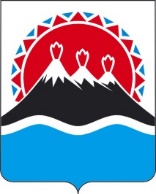 П О С Т А Н О В Л Е Н И ЕПРАВИТЕЛЬСТВАКАМЧАТСКОГО КРАЯО внесении изменений в государственную программу Камчатского края «Формирование современной городской среды в Камчатском крае», утвержденную постановлением Правительства Камчатского края от 31.08.2017 № 360-ППРАВИТЕЛЬСТВО ПОСТАНОВЛЯЕТ:1. Внести в государственную программу Камчатского края «Формирование современной городской среды в Камчатском крае», утвержденную постановлением Правительства Камчатского края от 31.08.2017 № 360-П, изменения согласно приложению к настоящему постановлению.2. Настоящее постановление вступает в силу после дня его официального опубликования.Измененияв государственную программу Камчатского края«Формирование современной городской среды в Камчатском крае», утвержденную постановлением Правительства Камчатского краяот 31.08.2017 № 360-П (далее – Программа)1. В Программе:1) в паспорте позицию «Объемы бюджетных ассигнований Программы» изложить в следующей редакции:2) часть 52 раздела 8 «Ресурсное обеспечение реализации Программы» изложить в следующей редакции: «52. Общий объем финансирования Программы составляет
8 295 455,56877 тыс. рублей, в том числе за счет средств:1) федерального бюджета (по согласованию) – 2 749 837,90000
тыс. рублей, из них по годам:а) 2018 год – 69 486,10000 тыс. рублей;б) 2019 год – 149 261,60000 тыс. рублей;в) 2020 год – 879 442,70000 тыс. рублей;г) 2021 год – 151 731,40000 тыс. рублей;д) 2022 год – 546 916,10000 тыс. рублей;е) 2023 год – 853 000,00000 тыс. рублей;ж) 2024 год – 100 000,00000 тыс. рублей;з) 2025 год – 0,00000 тыс. рублей;2) краевого бюджета – 4 701 242,66129 тыс. рублей, из них по годам:а) 2018 год – 777 880,45799 тыс. рублей;б) 2019 год – 820 867,93526 тыс. рублей;в) 2020 год – 489 792,41231 тыс. рублей;г) 2021 год – 319 856,93773 тыс. рублей;д) 2022 год – 286 973,31800 тыс. рублей;е) 2023 год – 775 363,40000 тыс. рублей;ж) 2024 год – 615 204,10000 тыс. рублей;з) 2025 год – 615 304,10000 тыс. рублей;3) местных бюджетов (по согласованию) – 844 375,00748 тыс. рублей, 
из них по годам:а) 2018 год – 173 095,94234 тыс. рублей;б) 2019 год – 133 311,85057 тыс. рублей;в) 2020 год – 148 285,65183 тыс. рублей;г) 2021 год – 49 026,42057 тыс. рублей;д) 2022 год – 29 219,15924 тыс. рублей;е) 2023 год – 104 811,11235 тыс. рублей;ж) 2024 год – 103 303,61176 тыс. рублей;з) 2025 год – 103 321,25882 тыс. рублей».2. В паспорте Подпрограммы 1 позицию «Объемы бюджетных ассигнований Подпрограммы 1» изложить в следующей редакции:3. В паспорте Подпрограммы 2 позицию «Объемы бюджетных ассигнований Подпрограммы 2» изложить в следующей редакции:4. Приложение 71 к Программе изложить в следующей редакции:5. Приложение 9 к Программе изложить в следующей редакции:«Приложение 9 к Программе Адресный перечень объектов,нуждающихся в благоустройстве и подлежащих благоустройству ».6. Дополнить Программу Приложением 12 к Программе и изложить в следующей редакции:«Приложение 12к ПрограммеПОРЯДОКИНФОРМИРОВАНИЯ ГРАЖДАН О ХОДЕ ВЫПОЛНЕНИЯ ГОСУДАРСТВЕННОЙ ПРОГРАММЫ И МУНИЦИПАЛЬНЫХ ПРОГРАММ, В ТОМ ЧИСЛЕ О ХОДЕ РЕАЛИЗАЦИИ КОНКРЕТНЫХ МЕРОПРИЯТИЙ ПО БЛАГОУСТРОЙСТВУ ОБЩЕСТВЕННЫХ ТЕРРИТОРИЙ И ДВОРОВЫХ ТЕРРИТОРИЙ В РАМКАХ УКАЗАННЫХ ПРОГРАММПорядок информирования граждан о ходе выполнения государственной программы и муниципальных программ, в том числе о ходе реализации конкретных мероприятий по благоустройству общественных территорий и дворовых территорий (далее – Порядок), разработан в целях обеспечения устойчивого социально-экономического развития территорий, повышения качества архитектурных и планировочных решений, увеличения количества жителей вовлеченных в мероприятия по благоустройству территорий, увеличения востребованности и популярности общественных пространств.Уполномоченным органом по информированию граждан о ходе выполнения государственной программы, в том числе о ходе реализации конкретных мероприятий по благоустройству общественных территорий и дворовых территорий, является Министерство строительства и жилищной политики Камчатского края (далее – Министерство).Уполномоченным органом по информированию граждан о ходе выполнения муниципальных программ, в том числе о ходе реализации конкретных мероприятий по благоустройству общественных и дворовых территорий, являются органы местного самоуправления в Камчатском крае (далее – Муниципалитет).Министерству и Муниципалитету рекомендуется выбирать форматы информирования граждан, в зависимости от этапа реализации проекта благоустройства территории, цели информирования на конкретном этапе реализации проекта благоустройства и иных факторов.В рамках реализации мероприятий по информированию граждан, рекомендуется выбирать следующие форматы:а) публикации в местных печатных средствах массовой информации;б) информирование на официальных сайтах Министерства и администрации муниципального образования в информационно-телекоммуникационной сети «Интернет»;в) информирование граждан посредством использования официальных социальных сетей;г) информирование граждан посредством использования популярных интернет групп и страниц различных сообществ;д) размещение информационных баннеров, вывесок, объявлений, стендов и иных печатных материалов;е) размещение информации посредством каналов телевидения и радиотрансляций;ё) размещение информации посредством использования государственных информационных систем, автоматизированных систем и федеральных, региональных, муниципальных платформ;ж) иные форматы информирования граждан.Информационные поводы должны отражать основную суть мероприятия, быть краткими, наглядными, простыми в изложении и доступными для понимания жителей края.Размещение информационных баннеров, вывесок объявлений, стендов и иных печатных материалов рекомендуется осуществлять на специально отведенных для этого информационных стендах и рекламных конструкциях.  Информационные материалы рекомендуется дополнять WEB - ссылками и (или) QR – кодами, в целях организации мгновенного доступа к связанному с опубликованным материалом источником.Муниципалитет на ежеквартальной основе до 10 числа месяца, следующего за отчетным кварталом, направляет в адрес Министерства отчет о ходе реализации мероприятий по информированию граждан, в том числе о реализации конкретных мероприятий по благоустройству дворовых и общественных территорий, согласно приложение к настоящему порядку. Министерство вправе устанавливать даты проведения информирования граждан, определять информационную структуру публикуемого материала, формат публикации и уровень охвата.«Приложение к порядку информирования граждан о ходе выполнения государственной программы и муниципальных программ, в том числе о ходе реализации конкретных мероприятий по благоустройству общественных территорий и дворовых территорий в рамках указанных программОТЧЕТО ходе информирования граждан по выполнению муниципальной программы, в том числе о реализации конкретных мероприятий по благоустройству дворовых и общественных территорий, на территории муниципального образования за ____квартал 20___года».[Дата регистрации] № [Номер документа]г. Петропавловск-КамчатскийПредседатель Правительства Камчатского края[горизонтальный штамп подписи 1]Е.А. Чекин  Приложение к постановлениюПриложение к постановлениюПриложение к постановлениюПриложение к постановлениюПравительства Камчатского краяПравительства Камчатского краяПравительства Камчатского краяПравительства Камчатского краяот[REGDATESTAMP]№[REGNUMSTAMP]«Объемы бюджетных ассигнований Программыобщий объем финансирования Программы составляет 8 295 455,56877 тыс. рублей, в том числе за счет средств:федерального бюджета (по согласованию) – 
2 749 837,90000 тыс. рублей, из них по годам:2018 год – 69 486,10000 тыс. рублей;2019 год – 149 261,60000 тыс. рублей;2020 год – 879 442,70000 тыс. рублей;2021 год – 151 731,40000 тыс. рублей;2022 год – 546 916,10000 тыс. рублей;2023 год – 853 000,00000 тыс. рублей;2024 год – 100 000,00000 тыс. рублей;2025 год – 0,00000 тыс. рублей;краевого бюджета – 4 701 242,66129 тыс. рублей, из них по годам:2018 год – 777 880,45799 тыс. рублей;2019 год – 820 867,93526 тыс. рублей;2020 год – 489 792,41231 тыс. рублей;2021 год – 319 856,93773 тыс. рублей;2022 год – 286 973,31800 тыс. рублей;2023 год – 775 363,40000 тыс. рублей;2024 год – 615 204,10000 тыс. рублей;2025 год – 615 304,10000 тыс. рублей;местных бюджетов (по согласованию) – 
844 375,00748 тыс. рублей, из них по годам:2018 год – 173 095,94234 тыс. рублей;2019 год – 133 311,85057 тыс. рублей;2020 год – 148 285,65183 тыс. рублей;2021 год – 49 026,42057 тыс. рублей;2022 год – 29 219,15924 тыс. рублей;2023 год – 104 811,11235 тыс. рублей;2024 год – 103 303,61176 тыс. рублей;2025 год – 103 321,25882 тыс. рублей»;«Объемы бюджетныхассигнований Подпрограммы 1общий объем финансирования Подпрограммы 1 составляет 1 244 291,95891 тыс. рублей, в том числе за счет средств:федерального бюджета (по согласованию) –1 088 446,40000 тыс. рублей, из них по годам:2018 год – 69 486,10000 тыс. рублей;2019 год – 149 261,60000 тыс. рублей;2020 год – 139 422,70000 тыс. рублей;2021 год – 151 731,40000 тыс. рублей;2022 год – 182 544,60000 тыс. рублей;2023 год – 296 000,00000 тыс. рублей;2024 год – 100 000,00000 тыс. рублей;2025 год – 0,00000 тыс. рублей;краевого бюджета – 147 762,89857 тыс. рублей, 
из них по годам:2018 год – 10 000,00000 тыс. рублей;2019 год – 9 262,89857 тыс. рублей;2020 год – 10 000,00000 тыс. рублей;2021 год – 6 500,00000 тыс. рублей;2022 год – 5 000,00000 тыс. рублей;2023 год – 97 000,00000 тыс. рублей;2024 год – 5 000,00000 тыс. рублей;2025 год – 5 000,00000 тыс. рублей;местных бюджетов (по согласованию) – 
8 082,66034 тыс. рублей, из них по годам:2018 год – 1 500,00000 тыс. рублей;2019 год – 1 560,61914 тыс. рублей;2020 год – 1 621,99479 тыс. рублей;2021 год – 958,44726 тыс. рублей;2022 год – 941,59915 тыс. рублей;2023 год – 500,00000 тыс. рублей;2024 год – 500,00000 тыс. рублей;2025 год – 500,00000 тыс. рублей».«Объемы бюджетных ассигнований Подпрограммы 2общий объем финансирования Подпрограммы 2 составляет 7 051 163,60986 тыс. рублей, в том числе за счет средств:федерального бюджета (по согласованию) – 
1 661 391,50000 тыс. рублей, из них по годам:2018 год – 0,00000 тыс. рублей;2019 год – 0,00000 тыс. рублей;2020 год – 740 020,00000 тыс. рублей;2021 год – 0,00000 тыс. рублей;2022 год – 364 371,50000 тыс. рублей;2023 год – 557 000,00000 тыс. рублей;2024 год – 0,00000 тыс. рублей;2025 год – 0,00000 тыс. рублей;краевого бюджета – 4 553 479,76272 тыс. рублей, 
из них по годам:2018 год – 767 880,45799 тыс. рублей;2019 год – 811 605,03669 тыс. рублей;2020 год – 479 792,41231 тыс. рублей;2021 год – 313 356,93773 тыс. рублей;2022 год – 281 973,31800 тыс. рублей;2023 год – 678 363,40000 тыс. рублей;2024 год – 610 204,10000 тыс. рублей;2025 год – 610 304,10000 тыс. рублей;местных бюджетов (по согласованию) – 
836 292,34714 тыс. рублей, из них по годам:2018 год – 171 595,94234 тыс. рублей;2019 год – 131 751,23143 тыс. рублей;2020 год – 146 663,65704 тыс. рублей;2021 год – 48 067,97331 тыс. рублей;2022 год – 28 277,56009 тыс. рублей;2023 год – 104 311,11235 тыс. рублей;2024 год – 102 803,61176 тыс. рублей;2025 год – 102 821,25882 тыс. рублей».«Приложение 71 к Программе«Приложение 71 к Программе«Приложение 71 к Программе«Приложение 71 к Программе«Приложение 71 к Программе«Приложение 71 к Программе«Приложение 71 к ПрограммеФинансовое обеспечение реализации государственной программы Камчатского края «Формирование современной городской среды в Камчатском крае» на 2020-2025 годыФинансовое обеспечение реализации государственной программы Камчатского края «Формирование современной городской среды в Камчатском крае» на 2020-2025 годыФинансовое обеспечение реализации государственной программы Камчатского края «Формирование современной городской среды в Камчатском крае» на 2020-2025 годыФинансовое обеспечение реализации государственной программы Камчатского края «Формирование современной городской среды в Камчатском крае» на 2020-2025 годыФинансовое обеспечение реализации государственной программы Камчатского края «Формирование современной городской среды в Камчатском крае» на 2020-2025 годыФинансовое обеспечение реализации государственной программы Камчатского края «Формирование современной городской среды в Камчатском крае» на 2020-2025 годыФинансовое обеспечение реализации государственной программы Камчатского края «Формирование современной городской среды в Камчатском крае» на 2020-2025 годыФинансовое обеспечение реализации государственной программы Камчатского края «Формирование современной городской среды в Камчатском крае» на 2020-2025 годыФинансовое обеспечение реализации государственной программы Камчатского края «Формирование современной городской среды в Камчатском крае» на 2020-2025 годыФинансовое обеспечение реализации государственной программы Камчатского края «Формирование современной городской среды в Камчатском крае» на 2020-2025 годыФинансовое обеспечение реализации государственной программы Камчатского края «Формирование современной городской среды в Камчатском крае» на 2020-2025 годыФинансовое обеспечение реализации государственной программы Камчатского края «Формирование современной городской среды в Камчатском крае» на 2020-2025 годыФинансовое обеспечение реализации государственной программы Камчатского края «Формирование современной городской среды в Камчатском крае» на 2020-2025 годыФинансовое обеспечение реализации государственной программы Камчатского края «Формирование современной городской среды в Камчатском крае» на 2020-2025 годыФинансовое обеспечение реализации государственной программы Камчатского края «Формирование современной городской среды в Камчатском крае» на 2020-2025 годыФинансовое обеспечение реализации государственной программы Камчатского края «Формирование современной городской среды в Камчатском крае» на 2020-2025 годыФинансовое обеспечение реализации государственной программы Камчатского края «Формирование современной городской среды в Камчатском крае» на 2020-2025 годыФинансовое обеспечение реализации государственной программы Камчатского края «Формирование современной городской среды в Камчатском крае» на 2020-2025 годыФинансовое обеспечение реализации государственной программы Камчатского края «Формирование современной городской среды в Камчатском крае» на 2020-2025 годыФинансовое обеспечение реализации государственной программы Камчатского края «Формирование современной городской среды в Камчатском крае» на 2020-2025 годыФинансовое обеспечение реализации государственной программы Камчатского края «Формирование современной городской среды в Камчатском крае» на 2020-2025 годыФинансовое обеспечение реализации государственной программы Камчатского края «Формирование современной городской среды в Камчатском крае» на 2020-2025 годыФинансовое обеспечение реализации государственной программы Камчатского края «Формирование современной городской среды в Камчатском крае» на 2020-2025 годыФинансовое обеспечение реализации государственной программы Камчатского края «Формирование современной городской среды в Камчатском крае» на 2020-2025 годыФинансовое обеспечение реализации государственной программы Камчатского края «Формирование современной городской среды в Камчатском крае» на 2020-2025 годыФинансовое обеспечение реализации государственной программы Камчатского края «Формирование современной городской среды в Камчатском крае» на 2020-2025 годыФинансовое обеспечение реализации государственной программы Камчатского края «Формирование современной городской среды в Камчатском крае» на 2020-2025 годыФинансовое обеспечение реализации государственной программы Камчатского края «Формирование современной городской среды в Камчатском крае» на 2020-2025 годыФинансовое обеспечение реализации государственной программы Камчатского края «Формирование современной городской среды в Камчатском крае» на 2020-2025 годыФинансовое обеспечение реализации государственной программы Камчатского края «Формирование современной городской среды в Камчатском крае» на 2020-2025 годыФинансовое обеспечение реализации государственной программы Камчатского края «Формирование современной городской среды в Камчатском крае» на 2020-2025 годыФинансовое обеспечение реализации государственной программы Камчатского края «Формирование современной городской среды в Камчатском крае» на 2020-2025 годыФинансовое обеспечение реализации государственной программы Камчатского края «Формирование современной городской среды в Камчатском крае» на 2020-2025 годыФинансовое обеспечение реализации государственной программы Камчатского края «Формирование современной городской среды в Камчатском крае» на 2020-2025 годыФинансовое обеспечение реализации государственной программы Камчатского края «Формирование современной городской среды в Камчатском крае» на 2020-2025 годыФинансовое обеспечение реализации государственной программы Камчатского края «Формирование современной городской среды в Камчатском крае» на 2020-2025 годыФинансовое обеспечение реализации государственной программы Камчатского края «Формирование современной городской среды в Камчатском крае» на 2020-2025 годыФинансовое обеспечение реализации государственной программы Камчатского края «Формирование современной городской среды в Камчатском крае» на 2020-2025 годыФинансовое обеспечение реализации государственной программы Камчатского края «Формирование современной городской среды в Камчатском крае» на 2020-2025 годыФинансовое обеспечение реализации государственной программы Камчатского края «Формирование современной городской среды в Камчатском крае» на 2020-2025 годыФинансовое обеспечение реализации государственной программы Камчатского края «Формирование современной городской среды в Камчатском крае» на 2020-2025 годыФинансовое обеспечение реализации государственной программы Камчатского края «Формирование современной городской среды в Камчатском крае» на 2020-2025 годы№ п/пНаименование Программы / подпрограммы / мероприятияНаименование Программы / подпрограммы / мероприятияНаименование Программы / подпрограммы / мероприятияКод бюджетной классификацииКод бюджетной классификацииОбъем средств на реализацию ПрограммыОбъем средств на реализацию ПрограммыОбъем средств на реализацию ПрограммыОбъем средств на реализацию ПрограммыОбъем средств на реализацию ПрограммыОбъем средств на реализацию ПрограммыОбъем средств на реализацию ПрограммыОбъем средств на реализацию ПрограммыОбъем средств на реализацию ПрограммыОбъем средств на реализацию ПрограммыОбъем средств на реализацию ПрограммыОбъем средств на реализацию ПрограммыОбъем средств на реализацию ПрограммыОбъем средств на реализацию Программы№ п/пНаименование Программы / подпрограммы / мероприятияНаименование Программы / подпрограммы / мероприятияНаименование Программы / подпрограммы / мероприятияГРБСГРБСВСЕГОВСЕГО2020 год2020 год2021 год2021 год2022 год2022 год2023 год2023 год2024 год2024 год2025 год2025 год1222344556677889910101111Государственная программа Камчатского края «Формирование современной городской среды в Камчатском крае» Государственная программа Камчатского края «Формирование современной городской среды в Камчатском крае» Государственная программа Камчатского края «Формирование современной городской среды в Камчатском крае» Всего6 171 551,682616 171 551,682611 517 520,764141 517 520,76414520 614,75830520 614,75830863 108,57724863 108,577241 733 174,512351 733 174,51235818 507,71176818 507,71176718 625,35882718 625,35882Государственная программа Камчатского края «Формирование современной городской среды в Камчатском крае» Государственная программа Камчатского края «Формирование современной городской среды в Камчатском крае» Государственная программа Камчатского края «Формирование современной городской среды в Камчатском крае» Всего, в том числе без учета планируемых объемов обязательств6 201 551,682626 201 551,682621 517 520,764141 517 520,76414520 614,75830520 614,75830893 108,57724893 108,577241 733 174,512351 733 174,51235818 507,71176818 507,71176718 625,35882718 625,35882Государственная программа Камчатского края «Формирование современной городской среды в Камчатском крае» Государственная программа Камчатского края «Формирование современной городской среды в Камчатском крае» Государственная программа Камчатского края «Формирование современной городской среды в Камчатском крае» за счет средств федерального бюджета2 531 090,200002 531 090,20000879 442,70000879 442,70000151 731,40000151 731,40000546 916,10000546 916,10000853 000,00000853 000,00000100 000,00000100 000,000000,000000,00000Государственная программа Камчатского края «Формирование современной городской среды в Камчатском крае» Государственная программа Камчатского края «Формирование современной городской среды в Камчатском крае» Государственная программа Камчатского края «Формирование современной городской среды в Камчатском крае» за счет средств федерального бюджета (планируемые объемы обязательств)Государственная программа Камчатского края «Формирование современной городской среды в Камчатском крае» Государственная программа Камчатского края «Формирование современной городской среды в Камчатском крае» Государственная программа Камчатского края «Формирование современной городской среды в Камчатском крае» за счет средств краевого бюджета3 102 494,268043 102 494,26804489 792,41231489 792,41231319 856,93773319 856,93773286 973,31800286 973,31800775 363,40000775 363,40000615 204,10000615 204,10000615 304,10000615 304,10000Государственная программа Камчатского края «Формирование современной городской среды в Камчатском крае» Государственная программа Камчатского края «Формирование современной городской среды в Камчатском крае» Государственная программа Камчатского края «Формирование современной городской среды в Камчатском крае» 810810298 721,34230298 721,34230298 721,34230298 721,342300,000000,000000,000000,000000,000000,000000,000000,000000,000000,00000Государственная программа Камчатского края «Формирование современной городской среды в Камчатском крае» Государственная программа Камчатского края «Формирование современной городской среды в Камчатском крае» Государственная программа Камчатского края «Формирование современной городской среды в Камчатском крае» 812812354 456,46649354 456,466490,000000,0000047 471,7556447 471,7556492 033,8108592 033,81085149 650,30000149 650,3000032 650,3000032 650,3000032 650,3000032 650,30000Государственная программа Камчатского края «Формирование современной городской среды в Камчатском крае» Государственная программа Камчатского края «Формирование современной городской среды в Камчатском крае» Государственная программа Камчатского края «Формирование современной городской среды в Камчатском крае» 813813130 394,71303130 394,713032 535,413032 535,413030,000000,0000034 700,0000034 700,0000093 159,3000093 159,300000,000000,000000,000000,00000Государственная программа Камчатского края «Формирование современной городской среды в Камчатском крае» Государственная программа Камчатского края «Формирование современной городской среды в Камчатском крае» Государственная программа Камчатского края «Формирование современной городской среды в Камчатском крае» 8158150,000000,000000,000000,000000,000000,000000,000000,000000,000000,000000,000000,000000,000000,00000Государственная программа Камчатского края «Формирование современной городской среды в Камчатском крае» Государственная программа Камчатского края «Формирование современной городской среды в Камчатском крае» Государственная программа Камчатского края «Формирование современной городской среды в Камчатском крае» 8168161 650,000001 650,000001 650,000001 650,000000,000000,000000,000000,000000,000000,000000,000000,000000,000000,00000Государственная программа Камчатского края «Формирование современной городской среды в Камчатском крае» Государственная программа Камчатского края «Формирование современной городской среды в Камчатском крае» Государственная программа Камчатского края «Формирование современной городской среды в Камчатском крае» 8338332 317 271,746222 317 271,74622186 885,65698186 885,65698272 385,18209272 385,18209160 239,50715160 239,50715532 553,80000532 553,80000582 553,80000582 553,80000582 653,80000582 653,80000Государственная программа Камчатского края «Формирование современной городской среды в Камчатском крае» Государственная программа Камчатского края «Формирование современной городской среды в Камчатском крае» Государственная программа Камчатского края «Формирование современной городской среды в Камчатском крае» за счет средств местных бюджетов537 967,21458537 967,21458148 285,65183148 285,6518349 026,4205749 026,4205729 219,1592429 219,15924104 811,11235104 811,11235103 303,61176103 303,61176103 321,25882103 321,25882Государственная программа Камчатского края «Формирование современной городской среды в Камчатском крае» Государственная программа Камчатского края «Формирование современной городской среды в Камчатском крае» Государственная программа Камчатского края «Формирование современной городской среды в Камчатском крае» за счет средств внебюджетных фондовГосударственная программа Камчатского края «Формирование современной городской среды в Камчатском крае» Государственная программа Камчатского края «Формирование современной городской среды в Камчатском крае» Государственная программа Камчатского края «Формирование современной городской среды в Камчатском крае» за счет средств внебюджетных источников1.Подпрограмма 1 «Современная городская среда в Камчатском крае»Подпрограмма 1 «Современная городская среда в Камчатском крае»Подпрограмма 1 «Современная городская среда в Камчатском крае»Всего1 003 220,741201 003 220,74120151 044,69479151 044,69479159 189,84726159 189,84726188 486,19915188 486,19915393 500,00000393 500,00000105 500,00000105 500,000005 500,000005 500,000001.Подпрограмма 1 «Современная городская среда в Камчатском крае»Подпрограмма 1 «Современная городская среда в Камчатском крае»Подпрограмма 1 «Современная городская среда в Камчатском крае»Всего, в том числе без учета планируемых объемов обязательств1 033 220,741201 033 220,74120151 044,69479151 044,69479159 189,84726159 189,84726218 486,19915218 486,19915393 500,00000393 500,00000105 500,00000105 500,000005 500,000005 500,000001.Подпрограмма 1 «Современная городская среда в Камчатском крае»Подпрограмма 1 «Современная городская среда в Камчатском крае»Подпрограмма 1 «Современная городская среда в Камчатском крае»за счет средств федерального бюджета869 698,70000869 698,70000139 422,70000139 422,70000151 731,40000151 731,40000182 544,60000182 544,60000296 000,00000296 000,00000100 000,00000100 000,000000,000000,000001.Подпрограмма 1 «Современная городская среда в Камчатском крае»Подпрограмма 1 «Современная городская среда в Камчатском крае»Подпрограмма 1 «Современная городская среда в Камчатском крае»за счет средств федерального бюджета (планируемые объемы обязательств)1.Подпрограмма 1 «Современная городская среда в Камчатском крае»Подпрограмма 1 «Современная городская среда в Камчатском крае»Подпрограмма 1 «Современная городская среда в Камчатском крае»за счет средств краевого бюджета всего, в том числе:128 500,00000128 500,0000010 000,0000010 000,000006 500,000006 500,000005 000,000005 000,0000097 000,0000097 000,000005 000,000005 000,000005 000,000005 000,000001.Подпрограмма 1 «Современная городская среда в Камчатском крае»Подпрограмма 1 «Современная городская среда в Камчатском крае»Подпрограмма 1 «Современная городская среда в Камчатском крае»81081010 000,0000010 000,0000010 000,0000010 000,000000,000000,000000,000000,000000,000000,000000,000000,000000,000000,000001.Подпрограмма 1 «Современная городская среда в Камчатском крае»Подпрограмма 1 «Современная городская среда в Камчатском крае»Подпрограмма 1 «Современная городская среда в Камчатском крае»812812118 500,00000118 500,000000,000000,000006 500,000006 500,000005 000,000005 000,0000097 000,0000097 000,000005 000,000005 000,000005 000,000005 000,000001.Подпрограмма 1 «Современная городская среда в Камчатском крае»Подпрограмма 1 «Современная городская среда в Камчатском крае»Подпрограмма 1 «Современная городская среда в Камчатском крае»за счет средств местных бюджетов5 022,041205 022,041201 621,994791 621,99479958,44726958,44726941,59915941,59915500,00000500,00000500,00000500,00000500,00000500,000001.Подпрограмма 1 «Современная городская среда в Камчатском крае»Подпрограмма 1 «Современная городская среда в Камчатском крае»Подпрограмма 1 «Современная городская среда в Камчатском крае»за счет средств внебюджетных фондов1.Подпрограмма 1 «Современная городская среда в Камчатском крае»Подпрограмма 1 «Современная городская среда в Камчатском крае»Подпрограмма 1 «Современная городская среда в Камчатском крае»за счет средств внебюджетных источников1.F2Региональный проект «Формирование комфортной городской среды»:Региональный проект «Формирование комфортной городской среды»:Региональный проект «Формирование комфортной городской среды»:Всего1 033 220,741201 033 220,74120151 044,69479151 044,69479159 189,84726159 189,84726218 486,19915218 486,19915393 500,00000393 500,00000105 500,00000105 500,000005 500,000005 500,000001.F2Региональный проект «Формирование комфортной городской среды»:Региональный проект «Формирование комфортной городской среды»:Региональный проект «Формирование комфортной городской среды»:Всего, в том числе без учета планируемых объемов обязательств1 033 220,741201 033 220,74120151 044,69479151 044,69479159 189,84726159 189,84726218 486,19915218 486,19915393 500,00000393 500,00000105 500,00000105 500,000005 500,000005 500,000001.F2Региональный проект «Формирование комфортной городской среды»:Региональный проект «Формирование комфортной городской среды»:Региональный проект «Формирование комфортной городской среды»:за счет средств федерального бюджета869 698,70000869 698,70000139 422,70000139 422,70000151 731,40000151 731,40000182 544,60000182 544,60000296 000,00000296 000,00000100 000,00000100 000,000000,000000,000001.F2Региональный проект «Формирование комфортной городской среды»:Региональный проект «Формирование комфортной городской среды»:Региональный проект «Формирование комфортной городской среды»:за счет средств федерального бюджета (планируемые объемы обязательств)1.F2Региональный проект «Формирование комфортной городской среды»:Региональный проект «Формирование комфортной городской среды»:Региональный проект «Формирование комфортной городской среды»:за счет средств краевого бюджета81081010 000,0000010 000,0000010 000,0000010 000,000000,000000,000000,000000,000000,000000,000000,000000,000000,000000,000001.F2Региональный проект «Формирование комфортной городской среды»:Региональный проект «Формирование комфортной городской среды»:Региональный проект «Формирование комфортной городской среды»:за счет средств краевого бюджета812812118 500,00000118 500,000000,000000,000006 500,000006 500,000005 000,000005 000,0000097 000,0000097 000,000005 000,000005 000,000005 000,000005 000,000001.F2Региональный проект «Формирование комфортной городской среды»:Региональный проект «Формирование комфортной городской среды»:Региональный проект «Формирование комфортной городской среды»:за счет средств местных бюджетов5 022,041205 022,041201 621,994791 621,99479958,44726958,44726941,59915941,59915500,00000500,00000500,00000500,00000500,00000500,000001.F2Региональный проект «Формирование комфортной городской среды»:Региональный проект «Формирование комфортной городской среды»:Региональный проект «Формирование комфортной городской среды»:за счет средств внебюджетных фондов1.F2Региональный проект «Формирование комфортной городской среды»:Региональный проект «Формирование комфортной городской среды»:Региональный проект «Формирование комфортной городской среды»:за счет средств внебюджетных источников1.F2- реализация программ формирования современной городской среды- реализация программ формирования современной городской среды- реализация программ формирования современной городской средыВсего493 386,84120493 386,8412099 710,7947999 710,7947988 689,8472688 689,8472688 486,1991588 486,19915105 500,00000105 500,00000105 500,00000105 500,000005 500,000005 500,000001.F2- реализация программ формирования современной городской среды- реализация программ формирования современной городской среды- реализация программ формирования современной городской средыВсего, в том числе без учета планируемых объемов обязательств493 386,84120493 386,8412099 710,7947999 710,7947988 689,8472688 689,8472688 486,1991588 486,19915105 500,00000105 500,00000105 500,00000105 500,000005 500,000005 500,000001.F2- реализация программ формирования современной городской среды- реализация программ формирования современной городской среды- реализация программ формирования современной городской средыза счет средств федерального бюджета452 364,80000452 364,8000088 088,8000088 088,8000081 731,4000081 731,4000082 544,6000082 544,60000100 000,00000100 000,00000100 000,00000100 000,000000,000000,000001.F2- реализация программ формирования современной городской среды- реализация программ формирования современной городской среды- реализация программ формирования современной городской средыза счет средств федерального бюджета (планируемые объемы обязательств)1.F2- реализация программ формирования современной городской среды- реализация программ формирования современной городской среды- реализация программ формирования современной городской средыза счет средств краевого бюджета81081010 000,0000010 000,0000010 000,0000010 000,000000,000000,000000,000000,000000,000000,000000,000000,000001.F2- реализация программ формирования современной городской среды- реализация программ формирования современной городской среды- реализация программ формирования современной городской средыза счет средств краевого бюджета81281226 000,0000026 000,000000,000000,000006 000,000006 000,000005 000,000005 000,000005 000,000005 000,000005 000,000005 000,000005 000,000005 000,000001.F2- реализация программ формирования современной городской среды- реализация программ формирования современной городской среды- реализация программ формирования современной городской средыза счет средств местных бюджетов5 022,041205 022,041201 621,994791 621,99479958,44726958,44726941,59915941,59915500,00000500,00000500,00000500,00000500,00000500,000001.F2- реализация программ формирования современной городской среды- реализация программ формирования современной городской среды- реализация программ формирования современной городской средыза счет средств внебюджетных фондов1.F2- реализация программ формирования современной городской среды- реализация программ формирования современной городской среды- реализация программ формирования современной городской средыза счет средств внебюджетных источников1.F2- создание комфортной городской среды в малых городах и исторических поселениях - победителях Всероссийского конкурса лучших проектов создания комфортной городской среды- создание комфортной городской среды в малых городах и исторических поселениях - победителях Всероссийского конкурса лучших проектов создания комфортной городской среды- создание комфортной городской среды в малых городах и исторических поселениях - победителях Всероссийского конкурса лучших проектов создания комфортной городской средыВсего539 833,90000539 833,9000051 333,9000051 333,9000070 500,0000070 500,00000130 000,00000130 000,00000288 000,00000288 000,000000,000000,000000,000000,000001.F2- создание комфортной городской среды в малых городах и исторических поселениях - победителях Всероссийского конкурса лучших проектов создания комфортной городской среды- создание комфортной городской среды в малых городах и исторических поселениях - победителях Всероссийского конкурса лучших проектов создания комфортной городской среды- создание комфортной городской среды в малых городах и исторических поселениях - победителях Всероссийского конкурса лучших проектов создания комфортной городской средыВсего, в том числе без учета планируемых объемов обязательств539 833,90000539 833,9000051 333,9000051 333,9000070 500,0000070 500,00000130 000,00000130 000,00000288 000,00000288 000,000000,000000,000000,000000,000001.F2- создание комфортной городской среды в малых городах и исторических поселениях - победителях Всероссийского конкурса лучших проектов создания комфортной городской среды- создание комфортной городской среды в малых городах и исторических поселениях - победителях Всероссийского конкурса лучших проектов создания комфортной городской среды- создание комфортной городской среды в малых городах и исторических поселениях - победителях Всероссийского конкурса лучших проектов создания комфортной городской средыза счет средств федерального бюджета417 333,90000417 333,9000051 333,9000051 333,9000070 000,0000070 000,00000100 000,00000100 000,00000196 000,00000196 000,000000,000000,000000,000000,000001.F2- создание комфортной городской среды в малых городах и исторических поселениях - победителях Всероссийского конкурса лучших проектов создания комфортной городской среды- создание комфортной городской среды в малых городах и исторических поселениях - победителях Всероссийского конкурса лучших проектов создания комфортной городской среды- создание комфортной городской среды в малых городах и исторических поселениях - победителях Всероссийского конкурса лучших проектов создания комфортной городской средыза счет средств федерального бюджета (планируемые объемы обязательств)1.F2- создание комфортной городской среды в малых городах и исторических поселениях - победителях Всероссийского конкурса лучших проектов создания комфортной городской среды- создание комфортной городской среды в малых городах и исторических поселениях - победителях Всероссийского конкурса лучших проектов создания комфортной городской среды- создание комфортной городской среды в малых городах и исторических поселениях - победителях Всероссийского конкурса лучших проектов создания комфортной городской средыза счет средств краевого бюджета8108100,000000,000000,000000,000000,000000,000000,000000,000000,000000,000000,000000,000000,000000,000001.F2- создание комфортной городской среды в малых городах и исторических поселениях - победителях Всероссийского конкурса лучших проектов создания комфортной городской среды- создание комфортной городской среды в малых городах и исторических поселениях - победителях Всероссийского конкурса лучших проектов создания комфортной городской среды- создание комфортной городской среды в малых городах и исторических поселениях - победителях Всероссийского конкурса лучших проектов создания комфортной городской средыза счет средств краевого бюджета812812122 500,00000122 500,000000,000000,00000500,00000500,0000030 000,0000030 000,0000092 000,0000092 000,000000,000000,000000,000000,000001.F2- создание комфортной городской среды в малых городах и исторических поселениях - победителях Всероссийского конкурса лучших проектов создания комфортной городской среды- создание комфортной городской среды в малых городах и исторических поселениях - победителях Всероссийского конкурса лучших проектов создания комфортной городской среды- создание комфортной городской среды в малых городах и исторических поселениях - победителях Всероссийского конкурса лучших проектов создания комфортной городской средыза счет средств местных бюджетов1.F2- создание комфортной городской среды в малых городах и исторических поселениях - победителях Всероссийского конкурса лучших проектов создания комфортной городской среды- создание комфортной городской среды в малых городах и исторических поселениях - победителях Всероссийского конкурса лучших проектов создания комфортной городской среды- создание комфортной городской среды в малых городах и исторических поселениях - победителях Всероссийского конкурса лучших проектов создания комфортной городской средыза счет средств внебюджетных фондов1.F2- создание комфортной городской среды в малых городах и исторических поселениях - победителях Всероссийского конкурса лучших проектов создания комфортной городской среды- создание комфортной городской среды в малых городах и исторических поселениях - победителях Всероссийского конкурса лучших проектов создания комфортной городской среды- создание комфортной городской среды в малых городах и исторических поселениях - победителях Всероссийского конкурса лучших проектов создания комфортной городской средыза счет средств внебюджетных источников2.Подпрограмма 2 "Благоустройство территорий муниципальных образований в Камчатском крае"Подпрограмма 2 "Благоустройство территорий муниципальных образований в Камчатском крае"Подпрограмма 2 "Благоустройство территорий муниципальных образований в Камчатском крае"Всего5 168 330,941425 168 330,941421 366 476,069351 366 476,06935361 424,91104361 424,91104674 622,37809674 622,378091 339 674,512351 339 674,51235713 007,71176713 007,71176713 125,35882713 125,358822.Подпрограмма 2 "Благоустройство территорий муниципальных образований в Камчатском крае"Подпрограмма 2 "Благоустройство территорий муниципальных образований в Камчатском крае"Подпрограмма 2 "Благоустройство территорий муниципальных образований в Камчатском крае"Всего, в том числе без учета планируемых объемов обязательств5 168 330,941425 168 330,941421 366 476,069351 366 476,06935361 424,91104361 424,91104674 622,37809674 622,378091 339 674,512351 339 674,51235713 007,71176713 007,71176713 125,35882713 125,358822.Подпрограмма 2 "Благоустройство территорий муниципальных образований в Камчатском крае"Подпрограмма 2 "Благоустройство территорий муниципальных образований в Камчатском крае"Подпрограмма 2 "Благоустройство территорий муниципальных образований в Камчатском крае"за счет средств федерального бюджета1 661 391,500001 661 391,50000740 020,00000740 020,000000,000000,00000364 371,50000364 371,50000557 000,00000557 000,000000,000000,000000,000000,000002.Подпрограмма 2 "Благоустройство территорий муниципальных образований в Камчатском крае"Подпрограмма 2 "Благоустройство территорий муниципальных образований в Камчатском крае"Подпрограмма 2 "Благоустройство территорий муниципальных образований в Камчатском крае"за счет средств федерального бюджета (планируемые объемы обязательств)2.Подпрограмма 2 "Благоустройство территорий муниципальных образований в Камчатском крае"Подпрограмма 2 "Благоустройство территорий муниципальных образований в Камчатском крае"Подпрограмма 2 "Благоустройство территорий муниципальных образований в Камчатском крае"за счет средств краевого бюджета всего, в том числе:2 973 994,268042 973 994,26804479 792,41231479 792,41231313 356,93773313 356,93773281 973,31800281 973,31800678 363,40000678 363,40000610 204,10000610 204,10000610 304,10000610 304,100002.Подпрограмма 2 "Благоустройство территорий муниципальных образований в Камчатском крае"Подпрограмма 2 "Благоустройство территорий муниципальных образований в Камчатском крае"Подпрограмма 2 "Благоустройство территорий муниципальных образований в Камчатском крае"810810288 721,34230288 721,34230288 721,34230288 721,342300,000000,000000,000000,000000,000000,000000,000000,000000,000000,000002.Подпрограмма 2 "Благоустройство территорий муниципальных образований в Камчатском крае"Подпрограмма 2 "Благоустройство территорий муниципальных образований в Камчатском крае"Подпрограмма 2 "Благоустройство территорий муниципальных образований в Камчатском крае"812812235 956,46649235 956,466490,000000,0000040 971,7556440 971,7556487 033,8108587 033,8108552 650,3000052 650,3000027 650,3000027 650,3000027 650,3000027 650,300002.Подпрограмма 2 "Благоустройство территорий муниципальных образований в Камчатском крае"Подпрограмма 2 "Благоустройство территорий муниципальных образований в Камчатском крае"Подпрограмма 2 "Благоустройство территорий муниципальных образований в Камчатском крае"813813130 394,71303130 394,713032 535,413032 535,413030,000000,0000034 700,0000034 700,0000093 159,3000093 159,300000,000000,000000,000000,000002.Подпрограмма 2 "Благоустройство территорий муниципальных образований в Камчатском крае"Подпрограмма 2 "Благоустройство территорий муниципальных образований в Камчатском крае"Подпрограмма 2 "Благоустройство территорий муниципальных образований в Камчатском крае"8158150,000000,000000,000000,000000,000000,000000,000000,000000,000000,000000,000000,000000,000000,000002.Подпрограмма 2 "Благоустройство территорий муниципальных образований в Камчатском крае"Подпрограмма 2 "Благоустройство территорий муниципальных образований в Камчатском крае"Подпрограмма 2 "Благоустройство территорий муниципальных образований в Камчатском крае"8168161 650,000001 650,000001 650,000001 650,000000,000000,000000,000000,000000,000000,000000,000000,000000,000000,000002.Подпрограмма 2 "Благоустройство территорий муниципальных образований в Камчатском крае"Подпрограмма 2 "Благоустройство территорий муниципальных образований в Камчатском крае"Подпрограмма 2 "Благоустройство территорий муниципальных образований в Камчатском крае"8338332 317 271,746222 317 271,74622186 885,65698186 885,65698272 385,18209272 385,18209160 239,50715160 239,50715532 553,80000532 553,80000582 553,80000582 553,80000582 653,80000582 653,800002.Подпрограмма 2 "Благоустройство территорий муниципальных образований в Камчатском крае"Подпрограмма 2 "Благоустройство территорий муниципальных образований в Камчатском крае"Подпрограмма 2 "Благоустройство территорий муниципальных образований в Камчатском крае"за счет средств местных бюджетов532 945,17338532 945,17338146 663,65704146 663,6570448 067,9733148 067,9733128 277,5600928 277,56009104 311,11235104 311,11235102 803,61176102 803,61176102 821,25882102 821,258822.Подпрограмма 2 "Благоустройство территорий муниципальных образований в Камчатском крае"Подпрограмма 2 "Благоустройство территорий муниципальных образований в Камчатском крае"Подпрограмма 2 "Благоустройство территорий муниципальных образований в Камчатском крае"за счет средств внебюджетных фондов2.Подпрограмма 2 "Благоустройство территорий муниципальных образований в Камчатском крае"Подпрограмма 2 "Благоустройство территорий муниципальных образований в Камчатском крае"Подпрограмма 2 "Благоустройство территорий муниципальных образований в Камчатском крае"за счет средств внебюджетных источников2.1.Капитальный ремонт и ремонт автомобильных дорог общего пользования населенных пунктов Камчатского края (в том числе элементов улично-дорожной сети, включая тротуары и парковки), дворовых территорий многоквартирных домов и проездов к нимКапитальный ремонт и ремонт автомобильных дорог общего пользования населенных пунктов Камчатского края (в том числе элементов улично-дорожной сети, включая тротуары и парковки), дворовых территорий многоквартирных домов и проездов к нимКапитальный ремонт и ремонт автомобильных дорог общего пользования населенных пунктов Камчатского края (в том числе элементов улично-дорожной сети, включая тротуары и парковки), дворовых территорий многоквартирных домов и проездов к нимВсего3 463 945,312563 463 945,31256957 608,73698957 608,73698320 453,15540320 453,15540188 517,06724188 517,06724626 533,88235626 533,88235685 357,41176685 357,41176685 475,05882685 475,058822.1.Капитальный ремонт и ремонт автомобильных дорог общего пользования населенных пунктов Камчатского края (в том числе элементов улично-дорожной сети, включая тротуары и парковки), дворовых территорий многоквартирных домов и проездов к нимКапитальный ремонт и ремонт автомобильных дорог общего пользования населенных пунктов Камчатского края (в том числе элементов улично-дорожной сети, включая тротуары и парковки), дворовых территорий многоквартирных домов и проездов к нимКапитальный ремонт и ремонт автомобильных дорог общего пользования населенных пунктов Камчатского края (в том числе элементов улично-дорожной сети, включая тротуары и парковки), дворовых территорий многоквартирных домов и проездов к нимВсего, в том числе без учета планируемых объемов обязательств3 463 945,312563 463 945,31256957 608,73698957 608,73698320 453,15540320 453,15540188 517,06724188 517,06724626 533,88235626 533,88235685 357,41176685 357,41176685 475,05882685 475,058822.1.Капитальный ремонт и ремонт автомобильных дорог общего пользования населенных пунктов Камчатского края (в том числе элементов улично-дорожной сети, включая тротуары и парковки), дворовых территорий многоквартирных домов и проездов к нимКапитальный ремонт и ремонт автомобильных дорог общего пользования населенных пунктов Камчатского края (в том числе элементов улично-дорожной сети, включая тротуары и парковки), дворовых территорий многоквартирных домов и проездов к нимКапитальный ремонт и ремонт автомобильных дорог общего пользования населенных пунктов Камчатского края (в том числе элементов улично-дорожной сети, включая тротуары и парковки), дворовых территорий многоквартирных домов и проездов к нимза счет средств федерального бюджета627 620,00000627 620,00000627 620,00000627 620,000000,000000,000000,000000,000000,000000,000000,000000,000000,000000,000002.1.Капитальный ремонт и ремонт автомобильных дорог общего пользования населенных пунктов Камчатского края (в том числе элементов улично-дорожной сети, включая тротуары и парковки), дворовых территорий многоквартирных домов и проездов к нимКапитальный ремонт и ремонт автомобильных дорог общего пользования населенных пунктов Камчатского края (в том числе элементов улично-дорожной сети, включая тротуары и парковки), дворовых территорий многоквартирных домов и проездов к нимКапитальный ремонт и ремонт автомобильных дорог общего пользования населенных пунктов Камчатского края (в том числе элементов улично-дорожной сети, включая тротуары и парковки), дворовых территорий многоквартирных домов и проездов к нимза счет средств федерального бюджета (планируемые объемы обязательств)2.1.Капитальный ремонт и ремонт автомобильных дорог общего пользования населенных пунктов Камчатского края (в том числе элементов улично-дорожной сети, включая тротуары и парковки), дворовых территорий многоквартирных домов и проездов к нимКапитальный ремонт и ремонт автомобильных дорог общего пользования населенных пунктов Камчатского края (в том числе элементов улично-дорожной сети, включая тротуары и парковки), дворовых территорий многоквартирных домов и проездов к нимКапитальный ремонт и ремонт автомобильных дорог общего пользования населенных пунктов Камчатского края (в том числе элементов улично-дорожной сети, включая тротуары и парковки), дворовых территорий многоквартирных домов и проездов к нимза счет средств краевого бюджета8338332 317 271,746222 317 271,74622186 885,65698186 885,65698272 385,18209272 385,18209160 239,50715160 239,50715532 553,80000532 553,80000582 553,80000582 553,80000582 653,80000582 653,800002.1.Капитальный ремонт и ремонт автомобильных дорог общего пользования населенных пунктов Камчатского края (в том числе элементов улично-дорожной сети, включая тротуары и парковки), дворовых территорий многоквартирных домов и проездов к нимКапитальный ремонт и ремонт автомобильных дорог общего пользования населенных пунктов Камчатского края (в том числе элементов улично-дорожной сети, включая тротуары и парковки), дворовых территорий многоквартирных домов и проездов к нимКапитальный ремонт и ремонт автомобильных дорог общего пользования населенных пунктов Камчатского края (в том числе элементов улично-дорожной сети, включая тротуары и парковки), дворовых территорий многоквартирных домов и проездов к нимза счет средств местных бюджетов519 053,56634519 053,56634143 103,08000143 103,0800048 067,9733148 067,9733128 277,5600928 277,5600993 980,0823593 980,08235102 803,61176102 803,61176102 821,25882102 821,258822.1.Капитальный ремонт и ремонт автомобильных дорог общего пользования населенных пунктов Камчатского края (в том числе элементов улично-дорожной сети, включая тротуары и парковки), дворовых территорий многоквартирных домов и проездов к нимКапитальный ремонт и ремонт автомобильных дорог общего пользования населенных пунктов Камчатского края (в том числе элементов улично-дорожной сети, включая тротуары и парковки), дворовых территорий многоквартирных домов и проездов к нимКапитальный ремонт и ремонт автомобильных дорог общего пользования населенных пунктов Камчатского края (в том числе элементов улично-дорожной сети, включая тротуары и парковки), дворовых территорий многоквартирных домов и проездов к нимза счет средств внебюджетных фондов2.1.Капитальный ремонт и ремонт автомобильных дорог общего пользования населенных пунктов Камчатского края (в том числе элементов улично-дорожной сети, включая тротуары и парковки), дворовых территорий многоквартирных домов и проездов к нимКапитальный ремонт и ремонт автомобильных дорог общего пользования населенных пунктов Камчатского края (в том числе элементов улично-дорожной сети, включая тротуары и парковки), дворовых территорий многоквартирных домов и проездов к нимКапитальный ремонт и ремонт автомобильных дорог общего пользования населенных пунктов Камчатского края (в том числе элементов улично-дорожной сети, включая тротуары и парковки), дворовых территорий многоквартирных домов и проездов к нимза счет средств внебюджетных источников2.2.Предоставление межбюджетных трансфертов местным бюджетам на решение вопросов местного значения в сфере благоустройства территорийПредоставление межбюджетных трансфертов местным бюджетам на решение вопросов местного значения в сфере благоустройства территорийПредоставление межбюджетных трансфертов местным бюджетам на решение вопросов местного значения в сфере благоустройства территорийВсего1 016 974,160001 016 974,16000405 884,49351405 884,4935140 971,7556440 971,75564435 117,91085435 117,91085135 000,00000135 000,000000,000000,000000,000000,000002.2.Предоставление межбюджетных трансфертов местным бюджетам на решение вопросов местного значения в сфере благоустройства территорийПредоставление межбюджетных трансфертов местным бюджетам на решение вопросов местного значения в сфере благоустройства территорийПредоставление межбюджетных трансфертов местным бюджетам на решение вопросов местного значения в сфере благоустройства территорийВсего, в том числе без учета планируемых объемов обязательств1 016 974,160001 016 974,16000405 884,49351405 884,4935140 971,7556440 971,75564435 117,91085435 117,91085135 000,00000135 000,000000,000000,000000,000000,000002.2.Предоставление межбюджетных трансфертов местным бюджетам на решение вопросов местного значения в сфере благоустройства территорийПредоставление межбюджетных трансфертов местным бюджетам на решение вопросов местного значения в сфере благоустройства территорийПредоставление межбюджетных трансфертов местным бюджетам на решение вопросов местного значения в сфере благоустройства территорийза счет средств федерального бюджета812812611 771,50000611 771,50000112 400,00000112 400,000000,000000,00000364 371,50000364 371,50000135 000,00000135 000,000000,000000,000000,000000,000002.2.Предоставление межбюджетных трансфертов местным бюджетам на решение вопросов местного значения в сфере благоустройства территорийПредоставление межбюджетных трансфертов местным бюджетам на решение вопросов местного значения в сфере благоустройства территорийПредоставление межбюджетных трансфертов местным бюджетам на решение вопросов местного значения в сфере благоустройства территорийза счет средств краевого бюджета810810288 721,34230288 721,34230288 721,34230288 721,342300,000000,000000,000000,000000,000000,000000,000000,000000,000000,000002.2.Предоставление межбюджетных трансфертов местным бюджетам на решение вопросов местного значения в сфере благоустройства территорийПредоставление межбюджетных трансфертов местным бюджетам на решение вопросов местного значения в сфере благоустройства территорийПредоставление межбюджетных трансфертов местным бюджетам на решение вопросов местного значения в сфере благоустройства территорийза счет средств краевого бюджета812812111 718,16649111 718,166490,000000,0000040 971,7556440 971,7556470 746,4108570 746,410850,000000,000000,000000,000000,000000,000002.2.Предоставление межбюджетных трансфертов местным бюджетам на решение вопросов местного значения в сфере благоустройства территорийПредоставление межбюджетных трансфертов местным бюджетам на решение вопросов местного значения в сфере благоустройства территорийПредоставление межбюджетных трансфертов местным бюджетам на решение вопросов местного значения в сфере благоустройства территорийза счет средств краевого бюджета8168161 650,000001 650,000001 650,000001 650,000000,000000,000000,000000,000000,000000,000000,000000,000000,000000,000002.2.Предоставление межбюджетных трансфертов местным бюджетам на решение вопросов местного значения в сфере благоустройства территорийПредоставление межбюджетных трансфертов местным бюджетам на решение вопросов местного значения в сфере благоустройства территорийПредоставление межбюджетных трансфертов местным бюджетам на решение вопросов местного значения в сфере благоустройства территорийза счет средств местных бюджетов3 113,151213 113,151213 113,151213 113,151210,000000,000000,000000,000000,000000,000000,000000,000000,000000,000002.2.Предоставление межбюджетных трансфертов местным бюджетам на решение вопросов местного значения в сфере благоустройства территорийПредоставление межбюджетных трансфертов местным бюджетам на решение вопросов местного значения в сфере благоустройства территорийПредоставление межбюджетных трансфертов местным бюджетам на решение вопросов местного значения в сфере благоустройства территорийза счет средств внебюджетных фондов2.2.Предоставление межбюджетных трансфертов местным бюджетам на решение вопросов местного значения в сфере благоустройства территорийПредоставление межбюджетных трансфертов местным бюджетам на решение вопросов местного значения в сфере благоустройства территорийПредоставление межбюджетных трансфертов местным бюджетам на решение вопросов местного значения в сфере благоустройства территорийза счет средств внебюджетных источников2.3.Проведение мероприятий, направленных на благоустройство территорий объектов,  расположенных в населенных пунктах Камчатского края, в том числе территорий зданий, строений, сооружений, прилегающих территорийПроведение мероприятий, направленных на благоустройство территорий объектов,  расположенных в населенных пунктах Камчатского края, в том числе территорий зданий, строений, сооружений, прилегающих территорийПроведение мероприятий, направленных на благоустройство территорий объектов,  расположенных в населенных пунктах Камчатского края, в том числе территорий зданий, строений, сооружений, прилегающих территорийВсего357 173,16886357 173,168862 982,838862 982,838860,000000,0000034 700,0000034 700,00000319 490,33000319 490,330000,000000,000000,000000,000002.3.Проведение мероприятий, направленных на благоустройство территорий объектов,  расположенных в населенных пунктах Камчатского края, в том числе территорий зданий, строений, сооружений, прилегающих территорийПроведение мероприятий, направленных на благоустройство территорий объектов,  расположенных в населенных пунктах Камчатского края, в том числе территорий зданий, строений, сооружений, прилегающих территорийПроведение мероприятий, направленных на благоустройство территорий объектов,  расположенных в населенных пунктах Камчатского края, в том числе территорий зданий, строений, сооружений, прилегающих территорийВсего, в том числе без учета планируемых объемов обязательств357 173,16886357 173,168862 982,838862 982,838860,000000,0000034 700,0000034 700,00000319 490,33000319 490,330000,000000,000000,000000,000002.3.Проведение мероприятий, направленных на благоустройство территорий объектов,  расположенных в населенных пунктах Камчатского края, в том числе территорий зданий, строений, сооружений, прилегающих территорийПроведение мероприятий, направленных на благоустройство территорий объектов,  расположенных в населенных пунктах Камчатского края, в том числе территорий зданий, строений, сооружений, прилегающих территорийПроведение мероприятий, направленных на благоустройство территорий объектов,  расположенных в населенных пунктах Камчатского края, в том числе территорий зданий, строений, сооружений, прилегающих территорийза счет средств федерального бюджета216 000,00000216 000,000002.3.Проведение мероприятий, направленных на благоустройство территорий объектов,  расположенных в населенных пунктах Камчатского края, в том числе территорий зданий, строений, сооружений, прилегающих территорийПроведение мероприятий, направленных на благоустройство территорий объектов,  расположенных в населенных пунктах Камчатского края, в том числе территорий зданий, строений, сооружений, прилегающих территорийПроведение мероприятий, направленных на благоустройство территорий объектов,  расположенных в населенных пунктах Камчатского края, в том числе территорий зданий, строений, сооружений, прилегающих территорийза счет средств федерального бюджета (планируемые объемы обязательств)2.3.Проведение мероприятий, направленных на благоустройство территорий объектов,  расположенных в населенных пунктах Камчатского края, в том числе территорий зданий, строений, сооружений, прилегающих территорийПроведение мероприятий, направленных на благоустройство территорий объектов,  расположенных в населенных пунктах Камчатского края, в том числе территорий зданий, строений, сооружений, прилегающих территорийПроведение мероприятий, направленных на благоустройство территорий объектов,  расположенных в населенных пунктах Камчатского края, в том числе территорий зданий, строений, сооружений, прилегающих территорийза счет средств краевого бюджета8108100,000000,000000,000000,000000,000000,000000,000000,000000,000000,000000,000000,000000,000000,000002.3.Проведение мероприятий, направленных на благоустройство территорий объектов,  расположенных в населенных пунктах Камчатского края, в том числе территорий зданий, строений, сооружений, прилегающих территорийПроведение мероприятий, направленных на благоустройство территорий объектов,  расположенных в населенных пунктах Камчатского края, в том числе территорий зданий, строений, сооружений, прилегающих территорийПроведение мероприятий, направленных на благоустройство территорий объектов,  расположенных в населенных пунктах Камчатского края, в том числе территорий зданий, строений, сооружений, прилегающих территорийза счет средств краевого бюджета8128120,000000,000000,000000,000000,000000,000000,000000,000000,000000,000000,000000,000000,000000,000002.3.Проведение мероприятий, направленных на благоустройство территорий объектов,  расположенных в населенных пунктах Камчатского края, в том числе территорий зданий, строений, сооружений, прилегающих территорийПроведение мероприятий, направленных на благоустройство территорий объектов,  расположенных в населенных пунктах Камчатского края, в том числе территорий зданий, строений, сооружений, прилегающих территорийПроведение мероприятий, направленных на благоустройство территорий объектов,  расположенных в населенных пунктах Камчатского края, в том числе территорий зданий, строений, сооружений, прилегающих территорийза счет средств краевого бюджета813813130 394,71303130 394,713032 535,413032 535,413030,000000,0000034 700,0000034 700,0000093 159,3000093 159,300000,000000,000000,000000,000002.3.Проведение мероприятий, направленных на благоустройство территорий объектов,  расположенных в населенных пунктах Камчатского края, в том числе территорий зданий, строений, сооружений, прилегающих территорийПроведение мероприятий, направленных на благоустройство территорий объектов,  расположенных в населенных пунктах Камчатского края, в том числе территорий зданий, строений, сооружений, прилегающих территорийПроведение мероприятий, направленных на благоустройство территорий объектов,  расположенных в населенных пунктах Камчатского края, в том числе территорий зданий, строений, сооружений, прилегающих территорийза счет средств краевого бюджета8158150,000000,000000,000000,000000,000000,000000,000000,000000,000000,000000,000000,000000,000000,000002.3.Проведение мероприятий, направленных на благоустройство территорий объектов,  расположенных в населенных пунктах Камчатского края, в том числе территорий зданий, строений, сооружений, прилегающих территорийПроведение мероприятий, направленных на благоустройство территорий объектов,  расположенных в населенных пунктах Камчатского края, в том числе территорий зданий, строений, сооружений, прилегающих территорийПроведение мероприятий, направленных на благоустройство территорий объектов,  расположенных в населенных пунктах Камчатского края, в том числе территорий зданий, строений, сооружений, прилегающих территорийза счет средств краевого бюджета8168160,000000,000000,000000,000000,000000,000000,000000,000000,000000,000000,000000,000000,000000,000002.3.Проведение мероприятий, направленных на благоустройство территорий объектов,  расположенных в населенных пунктах Камчатского края, в том числе территорий зданий, строений, сооружений, прилегающих территорийПроведение мероприятий, направленных на благоустройство территорий объектов,  расположенных в населенных пунктах Камчатского края, в том числе территорий зданий, строений, сооружений, прилегающих территорийПроведение мероприятий, направленных на благоустройство территорий объектов,  расположенных в населенных пунктах Камчатского края, в том числе территорий зданий, строений, сооружений, прилегающих территорийза счет средств местных бюджетов10 778,4558310 778,45583447,42583447,425830,000000,000000,000000,0000010 331,0300010 331,030000,000000,000000,000000,000002.3.Проведение мероприятий, направленных на благоустройство территорий объектов,  расположенных в населенных пунктах Камчатского края, в том числе территорий зданий, строений, сооружений, прилегающих территорийПроведение мероприятий, направленных на благоустройство территорий объектов,  расположенных в населенных пунктах Камчатского края, в том числе территорий зданий, строений, сооружений, прилегающих территорийПроведение мероприятий, направленных на благоустройство территорий объектов,  расположенных в населенных пунктах Камчатского края, в том числе территорий зданий, строений, сооружений, прилегающих территорийза счет средств внебюджетных фондов2.3.Проведение мероприятий, направленных на благоустройство территорий объектов,  расположенных в населенных пунктах Камчатского края, в том числе территорий зданий, строений, сооружений, прилегающих территорийПроведение мероприятий, направленных на благоустройство территорий объектов,  расположенных в населенных пунктах Камчатского края, в том числе территорий зданий, строений, сооружений, прилегающих территорийПроведение мероприятий, направленных на благоустройство территорий объектов,  расположенных в населенных пунктах Камчатского края, в том числе территорий зданий, строений, сооружений, прилегающих территорийза счет средств внебюджетных источников2.4.Обеспечение реализации ПрограммыОбеспечение реализации ПрограммыОбеспечение реализации ПрограммыВсего330 238,30000330 238,300000,000000,000000,000000,0000016 287,4000016 287,40000258 650,30000258 650,3000027 650,3000027 650,3000027 650,3000027 650,300002.4.Обеспечение реализации ПрограммыОбеспечение реализации ПрограммыОбеспечение реализации ПрограммыВсего, в том числе без учета планируемых объемов обязательств330 238,30000330 238,300000,000000,000000,000000,0000016 287,4000016 287,40000258 650,30000258 650,3000027 650,3000027 650,3000027 650,3000027 650,300002.4.Обеспечение реализации ПрограммыОбеспечение реализации ПрограммыОбеспечение реализации Программыза счет средств федерального бюджета206 000,00000206 000,000002.4.Обеспечение реализации ПрограммыОбеспечение реализации ПрограммыОбеспечение реализации Программыза счет средств федерального бюджета (планируемые объемы обязательств)2.4.Обеспечение реализации ПрограммыОбеспечение реализации ПрограммыОбеспечение реализации Программыза счет средств краевого бюджета812812124 238,30000124 238,300000,000000,000000,000000,0000016 287,4000016 287,4000052 650,3000052 650,3000027 650,3000027 650,3000027 650,3000027 650,300002.4.Обеспечение реализации ПрограммыОбеспечение реализации ПрограммыОбеспечение реализации Программыза счет средств местных бюджетов2.4.Обеспечение реализации ПрограммыОбеспечение реализации ПрограммыОбеспечение реализации Программыза счет средств внебюджетных фондов2.4.Обеспечение реализации ПрограммыОбеспечение реализации ПрограммыОбеспечение реализации Программыза счет средств внебюджетных источников».».».».».».».».».».».».».».».».».».».».».Наименование муниципального образованияДворовые территорииОбщественные территорииПериод реализации1234Петропавловск-Камчатский городской округг. Петропавловск-Камчатский, 
пр. Победы, 8/3г. Петропавловск-Камчатский, спортивная площадка пр. Таранца А.И., 92019Петропавловск-Камчатский городской округг. Петропавловск-Камчатский, 
ул. Штурмана Елагина, 21г. Петропавловск-Камчатский, спортивная площадка пр. Таранца А.И., 92019Петропавловск-Камчатский городской округг. Петропавловск-Камчатский, 
ул. Первомайская, 15г. Петропавловск-Камчатский, спортивная площадка пр. Таранца А.И., 92019Петропавловск-Камчатский городской округг. Петропавловск-Камчатский, 
ул. Кутузова, 12 Аг. Петропавловск-Камчатский, спортивная площадка пр. Таранца А.И., 92019Петропавловск-Камчатский городской округг. Петропавловск-Камчатский, 
ул. Кутузова, 12 Бг. Петропавловск-Камчатский, сквер по ул. Кирдищева2019Петропавловск-Камчатский городской округг. Петропавловск-Камчатский, 
ул. Виталия кручины, 3/1г. Петропавловск-Камчатский, сквер по ул. Кирдищева2019Петропавловск-Камчатский городской округг. Петропавловск-Камчатский, 
ул. Академика Курчатова, 47г. Петропавловск-Камчатский, сквер по ул. Кирдищева2019Петропавловск-Камчатский городской округг. Петропавловск-Камчатский, 
ул. Академика Королева, 19г. Петропавловск-Камчатский, сквер по ул. Кирдищева2019Петропавловск-Камчатский городской округг. Петропавловск-Камчатский, 
пр. Циолковского, 33г. Петропавловск-Камчатский, сквер по ул. Кирдищева2019Петропавловск-Камчатский городской округг. Петропавловск-Камчатский, 
ул. Фролова, 2/2г. Петропавловск-Камчатский, сквер по ул. Кирдищева2019Петропавловск-Камчатский городской округг. Петропавловск-Камчатский, 
пр. Таранца А.И., 9г. Петропавловск-Камчатский, сквер по ул. Кирдищева2019Петропавловск-Камчатский городской округул. Академика Королева, 29г. Петропавловск-Камчатский, сквер по ул. Кирдищева2019Петропавловск-Камчатский городской округг. Петропавловск-Камчатский, 
ул. Дальняя, 24/1г. Петропавловск-Камчатский, сквер по ул. Кирдищева2019Петропавловск-Камчатский городской округг. Петропавловск-Камчатский, 
ул. Виталия Кручины, 5г. Петропавловск-Камчатский, сквер по ул. Кирдищева2019Петропавловск-Камчатский городской округг. Петропавловск-Камчатский, 
ул. Чубарова, 5/2г. Петропавловск-Камчатский, сквер по ул. Кирдищева2019Петропавловск-Камчатский городской округг. Петропавловск-Камчатский, 
ул. Чубарова, 5/3г. Петропавловск-Камчатский, сквер по ул. Кирдищева2019Петропавловск-Камчатский городской округг. Петропавловск-Камчатский, пр. Рыбаков, 5Сквер по ул. Звездной (цифровизация)2020Петропавловск-Камчатский городской округг. Петропавловск-Камчатский, пр. Карла Маркса, 2/2ул. Озерновская коса (цифровизация)2020Петропавловск-Камчатский городской округг. Петропавловск-Камчатский, пр. Рыбаков, 14ул. Ломоносова (цифровизация)2020Петропавловск-Камчатский городской округг. Петропавловск-Камчатский, ул. Виталия Кручины, 3г. Петропавловск-Камчатский, сквер по пр. Победы, 12020Петропавловск-Камчатский городской округг. Петропавловск-Камчатский, ул. Автомобилистов, 35г. Петропавловск-Камчатский, парк по ул. Индустриальная (цифровизация)2020Петропавловск-Камчатский городской округг. Петропавловск-Камчатский, ул. Крылова, 10г. Петропавловск-Камчатский, парк по ул. Индустриальная (цифровизация)2020Петропавловск-Камчатский городской округг. Петропавловск-Камчатский, пр. Рыбаков, 9г. Петропавловск-Камчатский, парк по ул. Индустриальная (цифровизация)2020Петропавловск-Камчатский городской округг. Петропавловск-Камчатский, ул. Вольского, 4/1г. Петропавловск-Камчатский, парк по ул. Индустриальная (цифровизация)2020Петропавловск-Камчатский городской округг. Петропавловск-Камчатский, ул. Виталия Кручины, 8/2г. Петропавловск-Камчатский, парк по ул. Индустриальная (цифровизация)2020Петропавловск-Камчатский городской округг. Петропавловск-Камчатский, ул. Виталия Кручины, 7г. Петропавловск-Камчатский, парк по ул. Индустриальная (цифровизация)2020Петропавловск-Камчатский городской округг. Петропавловск-Камчатский, ул. Фролова, 2г. Петропавловск-Камчатский, парк по ул. Индустриальная (цифровизация)2020Петропавловск-Камчатский городской округг. Петропавловск-Камчатский, ул. Автомобилистов, 57г. Петропавловск-Камчатский, парк по ул. Индустриальная (цифровизация)2020Петропавловск-Камчатский городской округг. Петропавловск-Камчатский, ул. Пограничная, 36г. Петропавловск-Камчатский, Стела–въездной знак «Пакетботы Святой Петр и Святой Павел» на 11 км2021Петропавловск-Камчатский городской округг. Петропавловск-Камчатский, пр. Рыбаков, 3г. Петропавловск-Камчатский, территория зеленой зоны 
пр. Циолковского, д. 302021Петропавловск-Камчатский городской округг. Петропавловск-Камчатский, бульвар Рыбацкой Славы, 3г. Петропавловск-Камчатский, сквер возле памятника В.И. Ленину по ул. Сахалинская (цифровизация)2021Петропавловск-Камчатский городской округг. Петропавловск-Камчатский, пр. Карла Маркса, 2/2 г. Петропавловск-Камчатский, уличный спортивный комплекс по ул. Горького, 2-62021Петропавловск-Камчатский городской округг. Петропавловск-Камчатский, ул. Ларина, 8 к. 4г. Петропавловск-Камчатский, сквер возле монумента «Скорбящей матери» на 10 км (цифровизация)2021Петропавловск-Камчатский городской округг. Петропавловск-Камчатский, ул. Ларина, 6 к. 7г. Петропавловск-Камчатский, спортивная площадкапо ул. Батарейная 2021Петропавловск-Камчатский городской округг. Петропавловск-Камчатский, Космический пр., 18г. Петропавловск-Камчатский, сквер по ул. Кирдищева2021Петропавловск-Камчатский городской округг. Петропавловск-Камчатский, ул. Академика Курчатова, 1г. Петропавловск-Камчатский, сквер по ул. Кирдищева2021Петропавловск-Камчатский городской округг. Петропавловск-Камчатский, ул. Кроноцкая, 12/2г. Петропавловск-Камчатский, сквер по ул. Кирдищева2021Петропавловск-Камчатский городской округг. Петропавловск-Камчатский, ул. ул. Ларина, 16/2г. Петропавловск-Камчатский, сквер по ул. Кирдищева2021Петропавловск-Камчатский городской округг. Петропавловск-Камчатский, ул. ул. Тушканова, 13г. Петропавловск-Камчатский, сквер по ул. Кирдищева2021Петропавловск-Камчатский городской округг. Петропавловск-Камчатский, ул. пр. Рыбаков, 13/3г. Петропавловск-Камчатский, сквер по ул. Кирдищева2021Петропавловск-Камчатский городской округг. Петропавловск-Камчатский, ул. Дальняя, 38г. Петропавловск-Камчатский, сквер по ул. Кирдищева2021Петропавловск-Камчатский городской округг. Петропавловск-Камчатский, ул. пр. Циолковского, 30г. Петропавловск-Камчатский, сквер по ул. Кирдищева2021Петропавловск-Камчатский городской округг. Петропавловск-Камчатский, ул. ул. Академика Королева, 21 г. Петропавловск-Камчатский, сквер по ул. Кирдищева2021Петропавловск-Камчатский городской округг. Петропавловск-Камчатский, ул. Вольского, 24 «б»г. Петропавловск-Камчатский, экопарк на ул. Вольского2022Петропавловск-Камчатский городской округг. Петропавловск-Камчатский, ул. Автомобилистов, 47г. Петропавловск-Камчатский, детская площадка 
по ул. Батарейная, 7 (цифровизация)2022Петропавловск-Камчатский городской округг. Петропавловск-Камчатский, пр. 50 лет Октября, 7/3г. Петропавловск-Камчатский, детская площадка по улице Горького, 2-6 (цифровизация).2022Петропавловск-Камчатский городской округг. Петропавловск-Камчатский, ул. Ларина, 21г. Петропавловск-Камчатский, бульвар 300-летия Российского флота (Аллея флота) по ул. Ленинской2022Петропавловск-Камчатский городской округг. Петропавловск-Камчатский, ул. Войцешека, 9г. Петропавловск-Камчатский, бульвар 300-летия Российского флота (Аллея флота) по ул. Ленинской2022Петропавловск-Камчатский городской округг. Петропавловск-Камчатский, пр. Победы, 7г. Петропавловск-Камчатский, бульвар 300-летия Российского флота (Аллея флота) по ул. Ленинской2022Петропавловск-Камчатский городской округг. Петропавловск-Камчатский, ул. Маршала Блюхера, 46г. Петропавловск-Камчатский, бульвар 300-летия Российского флота (Аллея флота) по ул. Ленинской2022Петропавловск-Камчатский городской округг. Петропавловск-Камчатский, ул. Звездная, территория домов 16, 16/1, 16/2, 16/3г. Петропавловск-Камчатский, бульвар 300-летия Российского флота (Аллея флота) по ул. Ленинской2022Петропавловск-Камчатский городской округг. Петропавловск-Камчатский, ул. Маршала Блюхера, 39г. Петропавловск-Камчатский, сквер возле памятника 
им. В.И. Ленина по ул. Сахалинской2023Петропавловск-Камчатский городской округг. Петропавловск-Камчатский, ул. Виталия Кручины, 15г. Петропавловск-Камчатский, смотровая площадка 
по ул. Высотной2023Петропавловск-Камчатский городской округг. Петропавловск-Камчатский, ул. Виталия Кручины, 17г. Петропавловск-Камчатский, смотровая площадка 
по ул. Высотной2023Петропавловск-Камчатский городской округг. Петропавловск-Камчатский, пр. Рыбаков, 16г. Петропавловск-Камчатский, 
сквер по пр. Победы 1 (цифровизация)2023Петропавловск-Камчатский городской округг. Петропавловск-Камчатский, пр. Рыбаков, 32г. Петропавловск-Камчатский, 
сквер по пр. Победы 1 (цифровизация)2023Петропавловск-Камчатский городской округг. Петропавловск-Камчатский, ул. Академика Королева, 51г. Петропавловск-Камчатский, 
сквер по пр. Победы 1 (цифровизация)2023Петропавловск-Камчатский городской округг. Петропавловск-Камчатский, ул. Максутова, 12г. Петропавловск-Камчатский, экопарк на ул. Вольского, 22 (цифровизация)2023Петропавловск-Камчатский городской округг. Петропавловск-Камчатский, ул. Штурмана Елагина, 13г. Петропавловск-Камчатский, экопарк на ул. Вольского, 22 (цифровизация)2023Петропавловск-Камчатский городской округг. Петропавловск-Камчатский, ул. Автомобилистов, 33г. Петропавловск-Камчатский, территория зеленой зоны 
пр. Циолковского, 30 (цифровизация)2023Петропавловск-Камчатский городской округг. Петропавловск-Камчатский, ул. Академика Королева, 43г. Петропавловск-Камчатский, территория зеленой зоны 
пр. Циолковского, 30 (цифровизация)2023Петропавловск-Камчатский городской округг. Петропавловск-Камчатский, ул. Владивостокская, 10г. Петропавловск-Камчатский, территория зеленой зоны 
пр. Циолковского, 30 (цифровизация)2023Петропавловск-Камчатский городской округг. Петропавловск-Камчатский, ул. Владивостокская, 6г. Петропавловск-Камчатский, бульвар 300-летия Российского флота (Аллея флота) 
по ул. Ленинской (цифровизация)2023Петропавловск-Камчатский городской округг. Петропавловск-Камчатский, ул. Академика Королева, 41/1г. Петропавловск-Камчатский, бульвар 300-летия Российского флота (Аллея флота) 
по ул. Ленинской (цифровизация)2023Петропавловск-Камчатский городской округг. Петропавловск-Камчатский, ул. Академика Королева, 55г. Петропавловск-Камчатский, бульвар 300-летия Российского флота (Аллея флота) 
по ул. Ленинской (цифровизация)2023Елизовское городское поселениег. Елизово, ул. Ленина, 41г. Елизово, парк культуры и отдыха «Сказка»2019Елизовское городское поселениег. Елизово, ул. Ленина, 41аг. Елизово, парк культуры и отдыха «Сказка»2019Елизовское городское поселениег. Елизово, ул. Ленина, 41бг. Елизово, парк культуры и отдыха «Сказка»2019Елизовское городское поселениег. Елизово, ул. Ленина, 41вг. Елизово, парк культуры и отдыха «Сказка»2019Елизовское городское поселениег. Елизово, ул. Ленина, 41/1г. Елизово, парк культуры и отдыха «Сказка»2019Елизовское городское поселениег. Елизово, ул. Ленина, 53г. Елизово сквер ул. Ленина 26, 28 (частичное выполнение работ)2020Елизовское городское поселениег. Елизово, ул. Ленина, 53г. Елизово, тротуар по ул. Ленина вдоль МКД № 26, 28 (район ЗАГСа)2020Елизовское городское поселениег. Елизово, ул. Завойко, 111г. Елизово, тротуар по ул. Ленина вдоль МКД № 26, 28 (район ЗАГСа)2020Елизовское городское поселениег. Елизово, ул. Завойко, 111г. Елизово, благоустройство сквера у памятника В.И. Ленину (1 этап)2020Елизовское городское поселениег. Елизово, ул. Завойко, 31г. Елизово, благоустройство сквера у памятника В.И. Ленину (2 этап)2021Елизовское городское поселениег. Елизово, ул. Завойко, 65г. Елизово, территория (площадь) прилегающая к памятнику 
В.И. Ленину2021Елизовское городское поселениег. Елизово, ул. Завойко, 65г. Елизово, сквер «Отдыхайка», по ул. Ленина, 322021Елизовское городское поселениег. Елизово, ул. Завойко, 65г. Елизово, сквер мкр. «Пограничный» по ул. Завойко.2021Елизовское городское поселениег. Елизово, ул. Завойко, 65г. Елизово, площадка для отдыха и занятий спортом (стадион «Строитель»)2021Елизовское городское поселениег. Елизово, ул. Завойко, 63г. Елизово, сквер в районе дома № 112 по ул. Завойко 2022Елизовское городское поселениег. Елизово, ул. Завойко, 63г. Елизово, сквер Дружбы между 
г. Елизово и г. Сяри2022Елизовское городское поселениег. Елизово, ул. Завойко, 63г. Елизово, сквер мкр. «34 км» мкр. «Северный»2022Елизовское городское поселениег. Елизово, ул. Завойко, 19г. Елизово, сквер ул. Ленина 33, 372023Елизовское городское поселениег. Елизово, ул. Завойко, 19г. Елизово, межквартальный проезд от пер. Тимирязевский д.7 до пер. Радужный д.62023Елизовское городское поселениег. Елизово, ул. Завойко, 19г. Елизово, сквер «Тимирязевский»2023Елизовское городское поселениег. Елизово, ул. Завойко, 19г. Елизово, сквер ул. Ленина 34, 362023Вилючинский городской округг. Вилючинск, 
ул. Крашенинникова, 32г. Вилючинск, детская игровая зона возле центральной площади в жилом районе Приморский2019Вилючинский городской округг. Вилючинск, 
ул. Крашенинникова, 32а г. Вилючинск, детская игровая зона возле центральной площади в жилом районе Приморский2019Вилючинский городской округг. Вилючинск, 
ул. Кронштадтская, 12г. Вилючинск, смотровая площадка «7 ветров» в жилом районе Рыбачий (1 этап)2019Вилючинский городской округг. Вилючинск, 
ул. Крашенинникова, 32аг. Вилючинск, ул. Победы, з/у 302020Вилючинский городской округг. Вилючинск, ул. Вилкова, 43г. Вилючинск, ул. 50 лет ВЛКСМ2020Вилючинский городской округг. Вилючинск, жилой район Рыбачий, Нахимова, 50г. Вилючинск, жилой район Приморский, район школы № 9 2021Вилючинский городской округг. Вилючинск, жилой район Рыбачий, Нахимова, 50г. Вилючинск, ул. Победы, д. 7, 8, 11, 13, 16, 172021Вилючинский городской округг. Вилючинск, жилой район Рыбачий, Нахимова, 50г. Вилючинск, ул. 50 лет ВЛКСМ, д. 62021Вилючинский городской округг. Вилючинск, жилой район Рыбачий, Нахимова, 50г. Вилючинск, смотровая площадка «7 ветров» (2 этап) в жилом районе Рыбачий2021Вилючинский городской округ–г. Вилючинск, площадь героев-подводников в жилом районе «Рыбачий» (1 этап)2022Вилючинский городской округ–г. Вилючинск, благоустройство территории возле центральной площади в жилом районе «Приморский» (1 этап)2022Вилючинский городской округ–г. Вилючинск, ул. Победы, 182022Вилючинский городской округ–г. Вилючинск, площадь героев-подводников в жилом районе «Рыбачий» (2 этап)2023Вилючинский городской округ–г. Вилючинск, благоустройство детской игровой зоны возле центральной площади в жилом районе «Приморский» (2 этап)2023Вилючинский городской округ–г. Вилючинск, детская площадка в жилом районе «Рыбачий» 
по ул. Крашенинникова, д. 322023Вилючинский городской округ–г. Вилючинск, детская площадка по ул. Мира д. 92023Корякское сельское поселениес. Коряки, ул. Колхозная, 16с. Коряки, аллея (1 этап)2019Корякское сельское поселениес. Коряки, ул. Геологов, 12с. Коряки, аллея (2 этап)2020Корякское сельское поселениеп. Зеленый, ул. Юбилейная, 10с. Коряки, аллея по ул. Дорожная (озеленение)2021Корякское сельское поселениес. Коряки, ул. Геологов, 3с. Коряки, аллея по ул. Дорожная (озеленение)2022Корякское сельское поселениес. Коряки, ул. Геологов, 3п. Зеленый, озеленение парка2022Корякское сельское поселениеп. Зеленый, ул. Юбилейная, 13с. Коряки, аллея ул. Дорожная (озеленение)2023Корякское сельское поселениеп. Зеленый, ул. Юбилейная, 13п. Коряки, парк по ул. Геологов2023Пионерское сельское поселениеп. Пионерский, 
ул. Николая Коляды, 24п. Пионерский, сквер 
ул. Виталия Бонивура 2019Пионерское сельское поселениеп. Светлый, ул. Мира, 3п. Пионерский, сквер 
ул. Виталия Бонивура 2019Пионерское сельское поселение–п. Пионерский, ул. Николая Коляды2020Пионерское сельское поселение–п. Светлый, ул. Луговая2020Пионерское сельское поселениеп. Пионерский, ул. Бонивура, 1п. Пионерский, ул. Бонивура 14, аллея2021Пионерское сельское поселение–п. Пионерский, ул. Виталия Бонивура, 2/12022Пионерское сельское поселение–п. Пионерский, сквер по ул. Виталия Бонивура2023Пионерское сельское поселение–п. Пионерский, пешеходная дорожка по ул. Виталия Бонивура2023Мильковское сельское поселениес. Мильково, ул. Чубарова, 5с. Мильково, сквер участников боевых действии в ходе локальных воин и военных конфликтов, ул. Ленинская, 152019Мильковское сельское поселениес. Мильково, ул. Чубарова, 7с. Мильково, сквер участников боевых действии в ходе локальных воин и военных конфликтов, ул. Ленинская, 152019Мильковское сельское поселениес. Мильково, ул. Чубарова, 9с. Мильково, сквер участников боевых действии в ходе локальных воин и военных конфликтов, ул. Ленинская, 152019Мильковское сельское поселениес. Мильково, ул. Чубарова, 11с. Мильково, сквер участников боевых действии в ходе локальных воин и военных конфликтов, ул. Ленинская, 152019Мильковское сельское поселениес. Мильково, ул. Мелиораторов, 6 с. Мильково, сквер участников боевых действии в ходе локальных воин и военных конфликтов, ул. Ленинская, 152019Мильковское сельское поселениес. Мильково, ул. Мелиораторов, 8с. Мильково, сквер участников боевых действии в ходе локальных воин и военных конфликтов, ул. Ленинская, 152019Мильковское сельское поселениес. Мильково, ул. Победы, 9с. Мильково, сквер участников боевых действии в ходе локальных воин и военных конфликтов, ул. Ленинская, 152019Мильковское сельское поселениес. Мильково, ул. Победы, 10 с. Мильково, сквер участников боевых действии в ходе локальных воин и военных конфликтов, ул. Ленинская, 152019Мильковское сельское поселениес. Мильково, ул. Победы, 11с. Мильково, сквер участников боевых действии в ходе локальных воин и военных конфликтов, ул. Ленинская, 152019Мильковское сельское поселениес. Мильково, ул. Победы, 11ас. Мильково, сквер участников боевых действии в ходе локальных воин и военных конфликтов, ул. Ленинская, 152019Мильковское сельское поселениес. Мильково, ул. Победы, 12с. Мильково, сквер участников боевых действии в ходе локальных воин и военных конфликтов, ул. Ленинская, 152019Мильковское сельское поселениес. Мильково, ул. Победы, 14с. Мильково, сквер участников боевых действии в ходе локальных воин и военных конфликтов, ул. Ленинская, 152019Мильковское сельское поселениес. Мильково, ул. Советская, 47с. Мильково, сквер участников боевых действии в ходе локальных воин и военных конфликтов, ул. Ленинская, 152019Мильковское сельское поселениес. Мильково, ул. Советская, 49с. Мильково, сквер участников боевых действии в ходе локальных воин и военных конфликтов, ул. Ленинская, 152019Мильковское сельское поселениес. Мильково, ул. Советская, 56с. Мильково, сквер участников боевых действии в ходе локальных воин и военных конфликтов, ул. Ленинская, 152019Мильковское сельское поселениес. Мильково, ул. Партизанская, 44с. Мильково, сквер участников боевых действии в ходе локальных воин и военных конфликтов, ул. Ленинская, 152019Мильковское сельское поселениес. Мильково, ул. Полевая, 3ас. Мильково, сквер участников боевых действии в ходе локальных воин и военных конфликтов, ул. Ленинская, 152019Мильковское сельское поселениес. Мильково, ул. Полевая, 5с. Мильково, сквер участников боевых действии в ходе локальных воин и военных конфликтов, ул. Ленинская, 152019Мильковское сельское поселениес. Шармы, ул. Октябрьская, 9с. Мильково, сквер участников боевых действии в ходе локальных воин и военных конфликтов, ул. Ленинская, 152019Мильковское сельское поселениес. Шаромы, ул. Октябрьская, 11с. Мильково, сквер участников боевых действии в ходе локальных воин и военных конфликтов, ул. Ленинская, 152019Мильковское сельское поселениес. Мильково, 
ул. Партизанская, 46с. Мильково, ул. Ленинская, сооружение «Стелла памяти погибшим мильковчанам на фронтах Великой Отечественной войны 1941 – 1945 годов»2020Мильковское сельское поселениес. Мильково, 
ул. Партизанская, 48с. Мильково, ул. Ленинская, сооружение «Стелла памяти погибшим мильковчанам на фронтах Великой Отечественной войны 1941 – 1945 годов»2020Мильковское сельское поселениес. Мильково,
 ул. Партизанская, 50с. Мильково, ул. Ленинская, сооружение «Стелла памяти погибшим мильковчанам на фронтах Великой Отечественной войны 1941 – 1945 годов»2020Мильковское сельское поселениес. Мильково, ул. Победы, 7с. Мильково, ул. Ленинская, сооружение «Стелла памяти погибшим мильковчанам на фронтах Великой Отечественной войны 1941 – 1945 годов»2020Мильковское сельское поселениес. Мильково, ул. Победы, 4с. Мильково, ул. Ленинская, сооружение «Стелла памяти погибшим мильковчанам на фронтах Великой Отечественной войны 1941 – 1945 годов»2020Мильковское сельское поселениес. Мильково, ул. Победы, 6с. Мильково, ул. Ленинская, сооружение «Стелла памяти погибшим мильковчанам на фронтах Великой Отечественной войны 1941 – 1945 годов»2020Мильковское сельское поселениес. Мильково, пр. Космонавтов, 5с. Мильково, благоустройство детского парка по ул. Советская (1 этап)2020Мильковское сельское поселениес. Мильково, пр. Космонавтов,7с. Мильково, благоустройство детского парка по ул. Советская (1 этап)2020Мильковское сельское поселениес. Мильково, пр. Космонавтов, 9с. Мильково, благоустройство детского парка по ул. Советская (1 этап)2020Мильковское сельское поселениес. Мильково, пр. Космонавтов, 11с. Мильково, благоустройство детского парка по ул. Советская (1 этап)2020Мильковское сельское поселениес. Мильково, пр. Космонавтов, 3с. Мильково, благоустройство детского парка по ул. Советская (1 этап)2020Мильковское сельское поселениес. Мильково, пр. Космонавтов, 1с. Мильково, благоустройство детского парка по ул. Советская (1 этап)2020Мильковское сельское поселениес. Мильково, ул. Школьная, 1с. Мильково, благоустройство детского парка по ул. Советская (1 этап)2020Мильковское сельское поселениес. Мильково, ул. Школьная, 3с. Мильково, благоустройство детского парка по ул. Советская (1 этап)2020Мильковское сельское поселениес. Мильково, ул. Школьная, 5с. Мильково, благоустройство детского парка по ул. Советская (1 этап)2020Мильковское сельское поселениес. Мильково, ул. Школьная, 15с. Мильково, благоустройство детского парка по ул. Советская (1 этап)2020Мильковское сельское поселениес. Мильково, ул. Школьная, 17с. Мильково, благоустройство детского парка по ул. Советская (1 этап)2020Мильковское сельское поселениес. Мильково, ул. Пушкина, 4с. Мильково, благоустройство детского парка по ул. Советская (1 этап)2020Мильковское сельское поселениес. Мильково, ул. Пушкина, 14с. Мильково, благоустройство детского парка по ул. Советская (1 этап)2020Мильковское сельское поселениес. Мильково, ул. Победы, 9, 10, 12, 14с. Мильково, благоустройство детского парка по ул. Советская (1 этап)2020Мильковское сельское поселениес. Мильково, ул. Томская, 6, 8с. Мильково, благоустройство сооружения Площадь имени Ленина по ул. Победы 2021Мильковское сельское поселениес. Мильково, ул. Томская, 7с. Мильково, благоустройство сооружения Площадь имени Ленина по ул. Победы 2021Мильковское сельское поселениес. Мильково, ул. Томская, 10с. Мильково, благоустройство сооружения Площадь имени Ленина по ул. Победы 2021Мильковское сельское поселениес. Мильково, ул. Томская, 16с. Мильково, благоустройство сооружения Площадь имени Ленина по ул. Победы 2021Мильковское сельское поселениес. Мильково, ул. Томская, 18с. Мильково, благоустройство сооружения Площадь имени Ленина по ул. Победы 2021Мильковское сельское поселениес. Мильково, ул. Кооперативная, 11с. Мильково, благоустройство сооружения Площадь имени Ленина по ул. Победы 2021Мильковское сельское поселениес. Мильково, ул. Дорожная, 14с. Мильково, благоустройство сооружения Площадь имени Ленина по ул. Победы 2021Мильковское сельское поселениес. Мильково, ул. Советская, 73с. Мильково, благоустройство сооружения Площадь имени Ленина по ул. Победы 2021Мильковское сельское поселениес. Мильково, ул. Советская, 73 ас. Мильково, благоустройство сооружения Площадь имени Ленина по ул. Победы 2021Мильковское сельское поселениес. Мильково, ул. Советская, 77с. Мильково, благоустройство сооружения Площадь имени Ленина по ул. Победы 2021Мильковское сельское поселениес. Мильково, ул. Советская, 77 ас. Мильково, благоустройство сооружения Площадь имени Ленина по ул. Победы 2021Мильковское сельское поселениес. Мильково, пер. Портовской, 19с. Мильково, благоустройство сооружения Площадь имени Ленина по ул. Победы 2021Мильковское сельское поселениес. Мильково, пер. Геологический, 1с. Мильково, благоустройство сооружения Площадь имени Ленина по ул. Победы 2021Мильковское сельское поселениес. Мильково, пер. Геологический, 6с. Мильково, благоустройство сооружения Площадь имени Ленина по ул. Победы 2021Мильковское сельское поселениес. Мильково, ул. Комсомольская, 9с. Мильково, благоустройство сооружения Площадь имени Ленина по ул. Победы 2021Мильковское сельское поселениес. Мильково, ул. Советская, 75с. Мильково, благоустройство сооружения Площадь имени Ленина по ул. Победы 2021Мильковское сельское поселениес. Мильково, ул. Советская, 75 ас. Мильково, благоустройство сооружения Площадь имени Ленина по ул. Победы 2021Мильковское сельское поселениес. Долиновка, ул. Центральная, 1с. Мильково, благоустройство сооружения Площадь имени Ленина по ул. Победы 2021Мильковское сельское поселениес. Долиновка, ул. Центральная, 3с. Мильково, благоустройство сооружения Площадь имени Ленина по ул. Победы 2021Мильковское сельское поселениес. Шаромы, ул. Октябрьская, 2с. Мильково, благоустройство сооружения Площадь имени Ленина по ул. Победы 2021Мильковское сельское поселениес. Шаромы, ул. Октябрьская, 3с. Мильково, благоустройство сооружения Площадь имени Ленина по ул. Победы 2021Мильковское сельское поселениес. Шаромы, ул. Октябрьская, 5с. Мильково, благоустройство сооружения Площадь имени Ленина по ул. Победы 2021Мильковское сельское поселениес. Шаромы, ул. Гагарина, 8с. Мильково, благоустройство сооружения Площадь имени Ленина по ул. Победы 2021Мильковское сельское поселениес. Пущино, ул. Солнечная, 5с. Мильково, благоустройство сооружения Площадь имени Ленина по ул. Победы 2021Мильковское сельское поселениес. Шаромы, ул. Октябрьская, 1с. Мильково, пешеходная зона от пр. Космонавтов до ул. Ленинская с устройством перехода на ул. Школьная (1 этап)2022Мильковское сельское поселениес. Шаромы, ул. Октябрьская, 1с. Мильково, пешеходнаязона от ул. Советская до ул. Лазо (1 этап)2022Мильковское сельское поселение–с. Мильково, пешеходная зона от пр. Космонавтов до ул. Ленинская с устройством перехода на ул. Школьная (2 этап)2023Мильковское сельское поселение–с. Мильково, пешеходнаязона от ул. Советская до ул. Лазо (2 этап)2023Мильковское сельское поселение–с. Мильково, площадь им. Ленина2023Усть-Большерецкое сельское поселениес. Усть-Большерецк, ул. Садовая, 5с. Усть-Большерецк, центральная площадь (1 этап)2019Усть-Большерецкое сельское поселениес. Усть-Большерецк, ул. Бочкарева, 14 ас. Усть-Большерецк, центральная площадь (1 этап)2019Усть-Большерецкое сельское поселениес. Усть-Большерецк, ул. Юбилейная, 13с. Усть-Большерецк, центральная площадь (1 этап)2019Усть-Большерецкое сельское поселениес. Усть-Большерецк, ул. Юбилейная, 12 ас. Усть-Большерецк, центральная площадь (1 этап)2019Усть-Большерецкое сельское поселениес. Усть-Большерецк, ул. Юбилейная, 20с. Усть-Большерецк, центральная площадь (1 этап)2019Усть-Большерецкое сельское поселениес. Усть-Большерецк, ул. Ленинская, 4с. Усть-Большерецк, центральная площадь (2 этап)2020Усть-Большерецкое сельское поселениес. Усть-Большерецк, ул. Ленинская, 6с. Усть-Большерецк, центральная площадь (2 этап)2020Усть-Большерецкое сельское поселениес. Усть-Большерецк, ул. Октябрьская, 2с. Усть-Большерецк, центральная площадь (2 этап)2020Усть-Большерецкое сельское поселениес. Усть-Большерецк, ул. Октябрьская, 3с. Усть-Большерецк, центральная площадь (2 этап)2020Усть-Большерецкое сельское поселениес. Усть-Большерецк, ул. Октябрьская, 4с. Усть-Большерецк, архитектурная форма «Основанию Усть-Большерецка»2020Усть-Большерецкое сельское поселениес. Усть-Большерецк, ул. Октябрьская, 5с. Усть-Большерецк, архитектурная форма «Основанию Усть-Большерецка»2020Усть-Большерецкое сельское поселениес. Усть-Большерецк, ул. Юбилейная, 2с. Усть-Большерецк, архитектурная форма «Основанию Усть-Большерецка»2020Усть-Большерецкое сельское поселениес. Усть-Большерецк, ул. Юбилейная, 4 ас. Усть-Большерецк, архитектурная форма «Основанию Усть-Большерецка»2020Усть-Большерецкое сельское поселениес. Усть-Большерецк, ул. Садоваяс. Усть-Большерецк, архитектурная форма «Основанию Усть-Большерецка»2020Усть-Большерецкое сельское поселение–с. Усть-Большерецк, архитектурная форма «Основанию 
Усть-Большерецка» (2 этап)2021Усть-Камчатское сельское поселениес. Усть-Камчатск, 
ул.60 лет Октября, 27  с. Усть-Камчатск, сквер ул. 60 лет Октября (рядом с домом 24)2019Усть-Камчатское сельское поселениес. Усть-Камчатск, 
ул.60 лет Октября, 28  с. Усть-Камчатск, сквер ул. 60 лет Октября (рядом с домом 24)2019Усть-Камчатское сельское поселениес. Усть-Камчатск, 
ул. 60 лет Октября, 9с. Усть-Камчатск, ул. Советская, 1 (аллея почетных граждан)2020Усть-Камчатское сельское поселениес. Усть-Камчатск, 
ул. 60 лет Октября, 10с. Усть-Камчатск, ул. 60 лет октября, 252020Усть-Камчатское сельское поселениес. Усть-Камчатск,ул. Советская, 2с. Усть-Камчатск, ул. 60 лет Октября, входная зона парка отдыха за храмом в честь Покрова Пресвятой Богородицы 2021Усть-Камчатское сельское поселениес. Усть-Камчатск,ул. Советская, 2с. Усть-Камчатск, парк отдыха «Юбилейный» (1 этап)2021Усть-Камчатское сельское поселениес. Усть-Камчатск, 
ул. Советская, 2бс. Усть-Камчатск, ул. Советская, 12021Усть-Камчатское сельское поселение–с. Усть-Камчатск, парк отдыха «Юбилейный» (2 этап)2022Усть-Камчатское сельское поселение–с. Усть-Камчатск, аллея «Молодежная» ул. 60 лет Октября(1 этап)2022Усть-Камчатское сельское поселение–с. Усть-Камчатск, аллея «Молодежи», ул. 60 лет Октября(2 этап)2023Усть-Камчатское сельское поселение–с. Усть-Камчатск, парк отдыха «Юбилейный» (3 этап)2023Сельское поселение с. Тигильс. Тигиль, ул. Толстихина, 14с. Тигиль, набережная ул. Ленинская 2019Сельское поселение с. Тигильс. Тигиль, ул. Толстихина, 20с. Тигиль, парк пер. Школьный2019Сельское поселение с. Тигильс. Тигиль, ул. Толстихина, 25с. Тигиль, парк пер. Школьный2019Сельское поселение с. Тигильс. Тигиль, ул. Гагарина, 34с. Тигиль, центральная площадь2020Сельское поселение с. Тигильс. Тигиль, ул. Партизанская, 42с. Тигиль, центральная площадь2020Сельское поселение с. Тигильс. Тигиль, пер. Строительный, 28с. Тигиль, центральная площадь2020Сельское поселение с. Тигильс. Тигиль, пер. Строительный, 28с.Тигиль, место массового отдыха населения арт-объект на въезде в с.Тигиль2020Сельское поселение с. Тигильс. Тигиль, пер. Строительный, 24с. Тигиль, ул. Советская2021Сельское поселение с. Тигильс. Тигиль, пер. Строительный, 24с. Тигиль, ул. Калининская, Ленинская2021Сельское поселение с. Тигильс. Тигиль, пер. Строительный, 24с. Тигиль, детские игровые площадки 2021Сельское поселение с. Тигильс. Тигиль, пер. Строительный, 29с. Тигиль, ул. Нагорная2022Сельское поселение с. Тигильс. Тигиль, пер. Строительный, 29с. Тигиль, ул. Соболева2022Сельское поселение с. Тигильс. Тигиль, пер. Строительный, 30с. Тигиль, ул. Соболева2023Николаевское сельское поселение–с. Николаевка, ул. Советская многофункциональная площадка 2019Николаевское сельское поселение–с. Николаевка, 
ул. Советская, 24, 26, 282020Николаевское сельское поселение–с. Сосновка, ул. Центральная, 
14-15 (1 этап)2020Николаевское сельское поселение–с. Николаевка, детская площадка ул. Центральная, 72021Николаевское сельское поселение–с. Сосновка, ул. Центральная, 72022Николаевское сельское поселение–с. Сосновка, ул. Центральная, 
14-15 (2 этап)2022Николаевское сельское поселение–с. Сосновка, ул. Центральная, 
14-15 (3 этап)2023Николаевское сельское поселение–с. Сосновка, ул. Центральная 7,(цифровизация)2023Вулканное городское поселение–п. Вулканный, центральный сквер (1 этап)2019Вулканное городское поселение–п. Вулканный, спортивная игровая площадка в районе жилого дома ул. Центральная, 222019Вулканное городское поселение–п. Вулканный, Центральный сквер (2 этап)2020Вулканное городское поселение–п. Вулканный, Центральный сквер (3 этап)2021Вулканное городское поселение–п. Вулканный, сквер Победы 
(1 этап)2022Вулканное городское поселение–п. Вулканный, сквер Победы 
(2 этап)2023Новоавачинское сельское поселение–п. Новый, сквер, расположенный между жилыми домами 
ул. Молодежная, 15 и ул. Молодежная, 20 2019Новоавачинское сельское поселение–п. Нагорный, пешеходная зона от ул. Совхозная до ул. Горная2020Новоавачинское сельское поселение–п. Новый, сквер в районе жилого дома 19 по ул. Молодежная2020Новоавачинское сельское поселение–п. Нагорный, пешеходная зона от ул. Совхозная до ул. Горная в пос. Нагорный2021Новоавачинское сельское поселение–п. Нагорный, пешеходная зона от ул. Совхозная до ул. Горная2022Новоавачинское сельское поселение–п. Новый, площадка по ул. Молодежная2022Новоавачинское сельское поселение–п. Новый, сквер в районе жилого дома № 19 по ул. Молодежная2023Новоавачинское сельское поселение–п. Новый, площадка по 
ул. Молодежная2023Новолесновское сельское поселение–п. Лесной, детская площадка ул. Чапаева (1 этап)2022Новолесновское сельское поселение–п. Лесной, детская площадка ул. Чапаева (2 этап)2023Паратунское сельское поселение–п. Термальный, сквер (1 этап)2019Паратунское сельское поселение–п. Термальный, сквер (2 этап)2020Паратунское сельское поселение–п. Термальный, ул. Ленина, 1а (зона отдыха ДК «РИМ»)2020Паратунское сельское поселение–п. Термальный, ул. Ленина 2021Паратунское сельское поселение–п. Термальный, ул. Промысловая(1 этап)2021Паратунское сельское поселение–п. Термальный, ул. Промысловая (2 этап)2022Паратунское сельское поселение–п. Термальный, ул. Ленина, 112022Паратунское сельское поселение–с. Паратунка, ул. Нагорная2023Раздольненское сельское поселение–п. Раздольный, детская площадка, ул. Лесная2019Раздольненское сельское поселениеп. Раздольный, ул. Кольцевая, 8п. Раздольный, ул. Ролдугина, 17 (территория сельского дома культуры)2020Раздольненское сельское поселениеп. Раздольный, ул. Кольцевая, 8п. Раздольный, ул. 60 лет Октября2020Раздольненское сельское поселение–п. Раздольный, сквер ул. Ролдугина, 17 (1 этап)2021Раздольненское сельское поселение–п. Раздольный, ул. 60 лет Октября, 32022Раздольненское сельское поселение–п. Раздольный, сквер ул. Ролдугина, 17 (2 этап)2022Раздольненское сельское поселение–п. Раздольный, детская площадка по ул. Советская, 82023Раздольненское сельское поселение–п. Раздольный, детская площадка по ул. Кольцевая, 82023Соболевское сельское поселение–с. Соболево, детская площадка ул. Набережная 2019Соболевское сельское поселениес. Соболево, ул. Набережная, 22с. Соболево, ул. Советская 2020Соболевское сельское поселение–с. Соболево, у л. Комсомольская2021Озерновское сельское поселение–п. Озерновский, ул. Октябрьская, 172019Озерновское сельское поселение–п. Озерновский, центральная площадь напротив ул. Рабочая, 192020Озерновское сельское поселениеп. Озерновский, 
ул. Октябрьская, 30–2021Октябрьское городское поселение–п. Октябрьский, детская площадка ул. Комсомольская, 282019Октябрьское городское поселение–п. Октябрьский, центральная площадь ул. Комсомольская2019Ключевское сельское поселение–п. Ключи, ул. Кирова «У фонтана» 2019Ключевское сельское поселение–п. Ключи, ул. Кирова сквер «Мария» (1 этап)2019Ключевское сельское поселение–п. Ключи, территория в районе протоки «Заводская» (1 этап)2019Ключевское сельское поселениеп. Ключи, ул. Партизанская, 2п. Ключи, ул. Кирова сквер «Мария» (2 этап)2020Ключевское сельское поселениеп. Ключи, ул. Партизанская, 2п. Ключи, территория в районе протоки «Заводская» (2 этап)2020Ключевское сельское поселениеп. Ключи, ул. Северная, д. 5п. Ключи, ул. Кирова 
парк «У фонтана» 2021Ключевское сельское поселениеп. Ключи, ул. Северная, д. 5п. Ключи, ул. Кирова парк культуры и отдыха «Ключи» (1 этап)2021Ключевское сельское поселениеп. Ключи, ул. Северная, д. 5п. Ключи, ул. Кирова 
парк «Ключевской»2021Ключевское сельское поселениеп. Ключи, ул. Кабакова, 22п. Ключи, ул. Кирова парк культуры и отдыха «Ключи» 2(этап)2022Ключевское сельское поселениеп. Ключи, ул. Колхозная, 3, 5п. Ключи, территория в районе протока «Заводская»2022Ключевское сельское поселениеп. Ключи, ул. Колхозная, 3, 5п. Ключи, панорамная площадка на въезде в поселок2022Ключевское сельское поселение–п. Ключи, ул. Кирова, 124 (автостанция)2023Ключевское сельское поселение–п. Ключи, площадь ЦДиК2023Козыревское сельское поселение–п. Козыревск, уличная площадь ул. Ленинская, 542019Козыревское сельское поселение–п. Козыревск, территория возле памятника погибшим в годы ВОВ козыревчанам2019Козыревское сельское поселениеп. Козыревск, ул. Советская, 63п. Козыревск, берег р. Камчатка2020Козыревское сельское поселениеп. Козыревск, ул. Советская, 65п. Козыревск, ул. Белинского2020Козыревское сельское поселениеп. Козыревск, ул. Ленинская, 60п. Козыревск, ул. Белинского2020Козыревское сельское поселение–п. Козыревск, ул. Советская (в районе жилого дома ул. Советская, 63) (1 этап)2022Городской округ «поселок Палана»–п. Палана, сквер Победы и пер. Школьный (1 этап)2019Городской округ «поселок Палана»–п. Палана, этнопарк ул. Поротова(1 этап)2019Городской округ «поселок Палана»п. Палана, ул. Обухова, 11п. Палана, парковая зона площади имени Владимира Ильича Ленина2020Городской округ «поселок Палана»п. Палана, ул. Обухова, 21п. Палана, парковая зона площади имени Владимира Ильича Ленина2020Городской округ «поселок Палана»п. Палана, ул. Космонавтов, 3п. Палана, парковая зона площади имени Владимира Ильича Ленина2020Городской округ «поселок Палана»п. Палана, пер. Пролетарский, 12п. Палана, сквер Победы и пер. Школьный (2 этап)2020Городской округ «поселок Палана»п. Палана, пер. Пролетарский, 12п. Палана, этнопарк ул. Поротова (2 этап)2020Городской округ «поселок Палана»–п. Палана, площадь имени Владимира Ильича Ленина2021Городской округ «поселок Палана»–п. Палана, сквер Победы2021Городской округ «поселок Палана»–п. Палана, парковая зона2021Городской округ «поселок Палана»–п. Палана, ул. Поротова2021Городской округ «поселок Палана»–п. Палана, ул. Поротова, 
ул. Набережная2022Городской округ «поселок Палана»–п. Палана, пер. Школьный2022Городской округ «поселок Палана»–п. Палана, парковая зона2023Городской округ «поселок Палана»–п. Палана, площадь имениВладимира Ильича Ленина2023Эссовское сельское поселение–с. Эссо «Пруд охладитель» ул. Набережная, 52019Эссовское сельское поселение–с. Эссо, ул. 50 лет октября, около памятника «30-летие Великой Победы»2020Эссовское сельское поселение–с. Эссо, детская площадка между многоквартирными домами 11 аи 11 б по ул. Нагорной (1 этап)2020Эссовское сельское поселение–с. Эссо, сквер у межпоселенческой центральной библиотеки 
имени К.С. Черканова  2021Эссовское сельское поселение–с. Эссо, детская площадка между домами 11 а и 11 б по ул. Нагорной (2 этап)2021Эссовское сельское поселение–с. Эссо, благоустройство территории горячий ключик «Макеевский»2022Эссовское сельское поселение–с. Эссо, сквер по ул. Ленина 14А2023Сельское поселение «село Тиличики»–с. Тиличики, центральная площадь памятник Ленину 2019Сельское поселение «село Тиличики»с. Тиличики, ул. Солнечная, 3с. Тиличики, центральная площадь (1 этап)2020Сельское поселение «село Тиличики»с. Тиличики, ул. Солнечная, 3с. Тиличики, ул. Советская, 82020Сельское поселение «село Тиличики»с. Тиличики, ул. Солнечная, 2с. Тиличики, центральная площадь (2 этап)2021Сельское поселение «село Тиличики»с. Тиличики, ул. Солнечная, 4с. Тиличики, центральная площадь (3 этап)2022Сельское поселение «село Тиличики»с. Тиличики, ул. Солнечная, 5с. Тиличики, пешеходный мост через ручей «Безымянный»2023Сельское поселение «поселок Оссора»п. Оссора, ул. Лукашевского, 47п. Оссора, территория, расположенная между ул. Советская и ул. Лукашевского, 552021Сельское поселение «поселок Оссора»п. Оссора, ул. Лукашевского, 69п. Оссора, территория, расположенная между 
ул. Советская, 67 и территорией АСУАС2021Начикинское сельское поселение–п. Сокоч, сквер по ул. Лесная, 12023Наименование мероприятияДата размещения публикацииФормат размещения информацииСсылка на размещенную информациюОхват